Structure of CSV clearing/trading filesHistory of changesFile f04_XXYY.csv. Information on trades in futures of the brokerage firm (BF) and its clients (XXYY is the brokerage firm code). The file is in CSV format.Structure of the file f04_XXYY.csvNotes:“id_deal” corresponds with the trade ID assigned at the gateway.“f04_XXYY.isin” = “f07.contract”.Specific formulae are applied to convert the price into roubles. If “f07.is_percent” = 0, 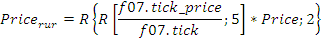 If “f07.is_percent” = 1, 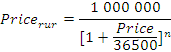 where n – the difference in days between “f07.execution” and “f07.date”.This file contains all trades of the brokerage firm’s clients ‘XXYY’. If “kod_sell” <> ‘’, “kod_sell” is the BF’s client ‘XXYY’, or not BF’s client otherwise. If “kod_buy” <> ‘’,  “kod_buy” is the BF’s client ‘XXYY’, or not BF’s client otherwise. If “kod_sell” = ‘’, “var_marg_s” = 0, “user_sell” = ‘’, “no_sell” = 0, “fee_sell” = 0, “comm._sell” = ‘’, “ext_id_s” = 0. If “kod_buy” = ‘’, “var_marg_b” = 0, “user_buy” = ‘’, “no_buy” = 0, “fee_buy” = 0, “comm._buy” = ‘’, and “ext_id_b” = 0.If “type” = 3, then “id_deal” = 0; “user_buy” = ’’; “user_sell” = ’’; “no_buy” = 0; “no_sell” = 0. If “type” = 1, then “id_deal” = 0, if the settlement trade was made at clearing, or “id_deal” <> 0, if the settlement trade was made at trading; “user_buy” = ’’, “user_sell” = ’’, “no_buy” = 0, and “no_sell” = 0.If “kod_buy” <> ‘’ and “f07.is_percent” = 0, “var_marg_b” = vol * round((f07.settl – price) * f07.tick_price / f07.tick, 2). If kod_sell <> ‘’ and f07.is_percent = 0, var_marg_s = vol * round((price - f07.settl) * f07.tick_price / f07.tick, 2). If kod_buy <> ‘’ and f07.is_percent = 1, var_marg_b = vol * round((1000000 / ((1 + price / 36500) ^ n) – 1000000 / ((1 + f07.settl / 36500) ^ n)), 2). If “kod_sell” <> ‘’ and f07.is_percent = 1, var_marg_s = vol * round((1000000 / ((1 + f07.settl / 36500) ^ n) – 1000000 / ((1 + price / 36500) ^ n)), 2), where n – the difference in days between “f07.execution” and “f07.date”.“no_buy” and “no_sell” are IDs of the orders resulted in the trade. Such IDs correspond with IDs assigned during the gateway procedures. The field “date2” is of similar import to the field date. The fields differ only in formats.For all BF’s trades in the instrument isin:  (fee_buy + fee_sell) equals “fposXXYY.sbor”, where “fposXXYY.date” = “date2” and “fposXXYY.isin” = “isin” and “fposXXYY.kod” = ‘XXYY’ + ‘000’ and “fposXXYY.account” = ‘BF’.For all trades in the instrument isin of the client ‘XXYYYYY’: (fee_buy + fee_sell) equals “fposXXYY.sbor”, where “fposXXYY.date” = “date2” and “fposXXYY.isin” = “isin” and “fposXXYY.kod” = ‘XXYYYYY’ and “fposXXYY.account” = ‘CL’.For all BF’s trades in all instruments: (fee_buy + fee_sell) equals ‘monXXYY.fut_sbor”, where “monXXYY.date” = “date2” and “monXXYY.kod” = ‘XXYY’ + ‘000’ and “monXXYY.account” = ‘BF’ and “monXXYY.type” = ‘MN’.For all trades of the client ‘XXYYYYY’ in all instruments: (fee_buy + fee_sell) equals “monXXYY.fut_sbor”, where “monXXYY.date” = “date2” and “monXXYY.kod” = ‘XXYYYYY’ and “monXXYY.account” = ‘CL’ and “monXXYY.type” = ‘MN’.For all BF’s trades in the instrument isin: (var_marg_b + var_marg_s) equals “fposXXYY.var_marg_d”, where “fposXXYY.date” = “date2” and “fposXXYY.isin” = “isin” and “fposXXYY.kod” = ‘XXYY’ + ‘000’ and “fposXXYY.account” = ‘BF’.For all trades of the client ‘XXYYYYY’ in the instrument isin: (var_marg_b + var_marg_s) = “fposXXYY.var_marg_d”, where “fposXXYY.date” = “date2” and “fposXXYY.isin” =  “isin” and “fposXXYY.kod” = ‘XXYYYYY’ and “fposXXYY.account” = ‘CL’.If the counterparty to the trade acts on behalf of the trust manager, the fields “du_buy” (or “du_sell”)  = 1 regardless of whether the counterparty is the client of the BF ‘XXYY’. For example, client XX00001 bought five contracts. The counterparty to the trade acts on behalf of the asset manager. In this case “kod_buy” = ‘XX00001’, “kod_sell” = ‘’, “du_sell” = 1.For all BF’s trades in the instrument isin: (fee_ns_b + fee_ns_s) = “fposXXYY.sbor_nosys”, where “fposXXYY.date” = “date2” and “fposXXYY.isin” = “isin” and “fposXXYY.kod” = ‘XXYY’ + ‘000’ and “fposXXYY.account” = ‘BF’.For all trades of client ‘XXYYYYY’ in instrument isin: (fee_ns_b + fee_ns_s) = “fposXXYY.sbor_nosys”, where “fposXXYY.date” = “date2” and “fposXXYY.isin” = “isin” and “fposXXYY.kod” = ‘XXYYYYY’ and “fposXXYY.account” = ‘CL’.File f04clXXYYZZZ.csv. Information on client trades in futures (XXYYZZZ is the section code). The file is in CSV format.Structure of the file f04clXXYYZZZ.csvNotes:1. The file is produced if the reporting service was ordered for the clearing registers section.File o04_XXYY.csv. Inforamtion on options trades of the brokerage form (BF) and its clients (XXYY is the brokerage firm code). The file is in CSV format.Structure of the file o04_XXYY.csvNotes:“id_deal” corresponds with the trade ID assigned during the gateway procedures.“o04_XXYY.isin” = “o07.contract”.In general, price is measured in points. In specific cases, it is expressed in RUB. Specific formula is applied to transfer price into roubles: price(in RUB) = round(price * o07.tick_price / o07.tick, 2).This file contains all trades of BF’s clients ‘XXYY’. If “kod_sell” <> ‘’, “kod_sell” is BF’s client ‘XXYY’, and not client otherwise. If “kod_buy” <> ‘’, “kod_buy” is BF’s client ‘XXYY’, and not client otherwise. If “kod_sell” = ‘’, “no_sell” = 0, “fee_sell” = 0, “comm._sell” = ‘’, “ext_id_s” = 0. If “kod_buy” = ‘’, “no_buy” = 0, “fee_buy” = 0, “comm._buy” = ‘’, “ext_id_b” = 0.If “type” = 3, “id_deal” = 0; “user_buy” = ’’; “user_sell” = ’’; “no_buy” = 0; “no_sell” = 0. If “type” = 1, “id_deal” = 0, if the settlement trade was made at clearing, or “id_deal” <> 0, if the settlement trade was made at trading; “user_buy” = ’’; “user_sell” = ’’; “no_buy” = 0; “no_sell” = 0; “price” = 0.For options other than futures-style the buyer premium for the trade is “prem_buy” = -vol * round(price * o07.tick_price / o07.tick, 2), the seller premium for the trade “prem_sell” = vol * round(price * o07.tick_price / o07.tick, 2). For futures-style options the field value is nul.“no_buy” and “no_sell” are IDs of the orders resulted in the trade. Such IDs correspond with IDs assigned during the gateway procedures. The field “date2” is of similar import to the field “date”. The fields differ only in formats.For all BF’s trades in the instrument “isin”: (“fee_buy” + “fee_sell”) = “oposXXYY.sbor”, where “oposXXYY.date” = “date2” and “oposXXYY.isin” = “isin” and “oposXXYY.kod” = ‘XXYY’ + ‘000’ and “oposXXYY.account” = ‘BF’.For all trades of client ‘XXYYYYY’ in instrument “isin”: (“fee_buy” + “fee_sell”) = “oposXXYY.sbor”, where “oposXXYY.date” = “date2” and “oposXXYY.isin” = “isin” and “oposXXYY.kod” = ‘XXYYYYY’ and “oposXXYY.account” = ‘CL’.For all BF’s trades in all instruments: (“fee_buy” + “fee_sell”) = “monXXYY.opt_sbor”, where “monXXYY.date” = “date2” and “monXXYY.kod” = ‘XXYY’ + ‘000’ and “monXXYY.account” = ‘BF’ and “monXXYY.type” = ‘MN’.For all trades of client ‘XXYYYYY’ in all instruments: (“fee_buy” + “fee_sell”) = “monXXYY.opt_sbor”, where “monXXYY.date” = “date2” and “monXXYY.kod” = ‘XXYYYYY’ and “monXXYY.account” = ‘CL’ and “monXXYY.type” = ‘MN’.If the counterparty to the trade acts on behalf of the trust manager, the fields “du_buy” (or “du_sell”)  = 1 regardless of whether the counterparty is the client of the BF ‘XXYY’. For example, client XX00001 bought five contracts. The counterparty to the trade acts on behalf of the asset manager. In this case “kod_buy” = ‘XX00001’, “kod_sell” = ‘’, and “du_sell” = 1.For all BF’s trades in the instrument “isin”: (“fee_ns_b” + “fee_ns_s”) = “oposXXYY.sbor_nosys”, where “oposXXYY.date” = “date2” and “oposXXYY.isin” = “isin” and “oposXXYY.kod” = ‘XXYY’ + ‘000’ and “oposXXYY.account” = ‘BF’.For all trades of client ‘XXYYYYY’ in instrument “isin”: (“fee_ns_b” + “fee_ns_s”) = “oposXXYY.sbor_nosys”, where “oposXXYY.date” = “date2” and “oposXXYY.isin” = “isin” and “oposXXYY.kod” = ‘XXYYYYY’ and “oposXXYY.account” = ‘CL’.For options other than futures-style and all BF’s trades in the instrument “isin”: (“prem_buy” + “prem_sell”) = “oposXXYY.pem”, where “oposXXYY.date” = “date2” and “oposXXYY.isin” = “isin” and “oposXXYY.kod” = ‘XXYY’ + ‘000’ and “oposXXYY.account” = ‘BF’.For options other than futures-style and all trades of client ‘XXYYYYY’ in instrument “isin”: (“prem_buy” + “prem_sell”) = “oposXXYY.prem”, where “oposXXYY.date” = “date2” and “oposXXYY.isin” = “isin” and “oposXXYY.kod” = ‘XXYYYYY’ and “oposXXYY.account” = ‘CL’.For options other than futures-style and all BF’s trades in all instruments: (“prem_buy” + “prem_sell”) = “monXXYY.prem”, where “monXXYY.date” = “date2” and “monXXYY.kod” = ‘XXYY’ + ‘000’ and “monXXYY.account” = ‘BF’ and “monXXYY.type” = ‘MN’.For options other than futures-style and all trades of client ‘XXYYYYY’ in all instruments:  (“prem_buy” + “prem_sell”) = “monXXYY.prem”, where “monXXYY.date” = “date2” and “monXXYY.kod” = ‘XXYYYYY’ and “monXXYY.account” = ‘CL’ and “monXXYY.type” = ‘MN’.The fields “var_marg_b” and “var_marg_s” are nul for options other than futures-style. File o04clXXYYZZZ.csv. Information on client trades in options (XXYYZZZ is the section code). The file is in CSV format.Structure of the file o04clXXYYZZZ.csvNotes:1. The file is produced if the reporting service was ordered for the clearing registers section.File f07.csv. Trading results for futures. The file is in CSV format.Structure of the file f07.csvNotes:The key fields are “date” (or “date2”) and “contract”.The base futures contract (“base_fut”) includes all futures on such base contract.The field “date2” is similar in sense to the field “date”. The fields differ only in the format.The field “execution2” is similar in sense to the field “execution”. The fields differ only in the format.The field “settl_rur” = ‘0‘ for multi-leg trades.Calendar spread trades are not included in low, high, avrg.File o07.csv. Trading results for options. The file is in CSV format.Structure of the file o07.csvNotes:The key fields are “date” (or “date2”) and “contract”.The field “date2” is similar in sense to the field “date”. The fields differ only in the format.The field “execution2” is similar in sense to the field “execution”. The fields differ only in the format.File dayf07.csv. Trading results for futures after the interim clearing session. The file is in CSV format.Structure of the file dayf07.csvNotes:The key fields are “date” (or “date2”) and “contract”.The base futures contract includes all futures on such base contract.The field “date2” is similar in sense to the field “date”. The fields differ only in the format.The field “execution2” is similar in sense to the field “execution”. The fields differ only in the format.The field “settl_rur” = ‘0‘ for multi-leg trades. Calendar spread trades are not included in low, high, avrg.File dayo07.csv. Trading results for options after the interim clearing session. The file is in CSV format.Structure of the file dayo07.csvNotes:The key fields are “date” (or “date2”) and “contract”.The field “date2” is similar in sense to the field “date”. The fields differ only in the format.The field “execution2” is similar in sense to the field “execution”. The fields differ only in the format.File fposXXYY.csv. Futures positions balances of the clearing member (CM)/brokerage firm (BF) and their clients. The file is in CSV format.Structure of the file fposXXYY.csvNotes:The key fields are “date”, “kod”, “account”, and “isin”.Total variation margin is calculated by (“var_marg_p” + “var_marg_d”).The fields “pos_beg” and “pos_end” show net postion of the clearing member and its clients including brokerage firms and their clients.The fields “pos_beg” and “pos_end” show net position of the brokerage firm and its clients. The fields “var_marg_p”, “var_marg_d”, “sbor”, “sbor_exec”, and “sbor_nosy” are the sum of relevant fields for the CM and its clients including BFs and their clients.  The fields “var_marg_p”, “var_marg_d”, “sbor”, “sbor_exec”, and “sbor_nosys” are the sum of relevant fields for the BF and its clients.The field “go_brutto” is the sum of the same fields for all CM’s BFs.The field “go_brutto” for a BF is the gross IM of all BF’s clients.If “pos_beg” <> 0 on the settlement day, “pos_end” = 0 and “pos_exec” = - “pos_beg”.The following rule is applied to spot instruments: “pos_exec” + “value of negotiated trades executed during the T0 after-hours trading session” = - “pos_beg”.The following items are considered in the field “pos_failed”:OFZ futures contract. Number of failed positions (determined by absence of trades and incorrect orders in the order register) are considered on the first and second settlement days. A default penalty is charged. File fposclXXYYZZZ.csv. Client positions balances in futures (with XXYYZZZ designating the section code). The file is in CSV format.Structure of the file fposclXXYYZZZ.csvNotes:The key fields are “date”, “kod”, “account”, and “isin”.Total variation margin is calculated by (“var_marg_p” + “var_marg_d”).If “pos_beg” <> 0 on the settlement day, “pos_end” = 0, and “pos_exec” = - “pos_beg”.The file is produced if the reporting service was ordered for the clearing registers section.The following values are indicated for the field “pos_failed”:OFZ futures contract. Number of failed positions (determined by absence of trades and incorrect orders in the order register) are considered on the first and second settlement days. A default penalty is charged. File oposXXYY.csv.  Options positions balances of the clearing member (CM)/brokerage firm (BF) and their clients. The file is in CSV format.Structure of the file oposXXYY.csvNotes:The key fields are “date”, “kod”, “account”, and “isin”.The fields “pos_beg” and “pos_end” show net postion of the clearing member and its clients including brokerage firms and their clients.The fields “pos_beg” and “pos_end” show net position of the brokerage firm and its clients. The fields “prem”, “sbor”, “pos_exec”, “pos_endcir”, “sbor_exec”, and “sbor_nosys” are the sum of relevant fields for the CM and its clients including BFs and their clients.  Fields “prem”, “sbor”, “pos_exec”, “pos_endcir”, “sbor_exec”, and “sbor_nosys” are the sum of relevant fields for the BF and its clients.The field “prem” =0 for futures-style options.The fields “var_marg_p” and “var_marg_d” are nul for options other than futures-style.   File oposclXXYYZZZ.csv. Information on clients’ options positions (with XXYYZZZ designating the section code). The file is in CSV format.Structure of the file oposclXXYY.csvNotes:The key fields are “date”, “kod”, “account”, and “isin”.The field “prem”=0 for futures-style options.The fields “var_marg_p” and “var_marg_d” are nul for options other than futures-style.The file is produced if the reporting service was ordered for the clearing registers section.   File monXXYY.csv. Information on cash position of the clearing member (CM)/brokerage firm (BF) and their clients. The file is in CSV format.Structure of the file monXXYY.csvNotes:The key fields are “date”, “kod”, “account”, and “typе”.The fields kod=‘Расчетный код’ and account=‘RK’ are given in the report “monXX00” at the level of the clearing member.The field “go” shows the sum of relevant fields of all CM’s BFs.The field “go” shows the sum of relevant fields of BF’s clients.The field “free” shows the value of (‘amount_end’ – ‘go’ – ‘ext_rez’).The field “prem” shows the total premium for trades in non-futures-style options.The field “var_marg” shows total variation margin for futures and futures-style options and total amount of collateral deposits.For type ‘PL’ fields “rub_beg”, “rub_pay”, “rub_end”, “com_pl_beg”, “com_pl_pay”, and “com_pl_end” are not filled.File monclXXYYZZZ.csv. Information on clients’ cash positions (with XXYYZZZ designating the section code). The file is in CSV format.Structure of the file monclXXYYZZZ.csvNotes:The key fields are “date”, “kod”, “account”, and “typе”.The field “prem” shows total premium for trades in non-futures-style options.The field “var_marg” shows total variation margin for futures and futures-style options, as well as an amount of collateral deposits.The file is produced if the reporting service was ordered for the clearing registers section.For type ‘PL’ fields “rub_beg”, “rub_pay”, “rub_end”, “com_pl_beg”, 
com_pl_pay”, and “com_pl_end” are not filled.File f08_XX00.dbf. Information on trades in futures and spot instruments of the clearing member (CM) including trades of its all brokerage firms (XX is the clearing member code). The file is in FoxPro 2.x format. Cancelled from 19 April 2010   Structure of the file f08_XX00.dbfFile o08_XX00.dbf. Information on options trades of the clearing member (CM) including trades of its all brokerage firms (XX is the clearing member code). The file is in FoxPro 2.x format. Cancelled from 19 April 2010 Structure of the file o08_XX00.dbfFile fordlogXXYY.dbf. The log fixing entries, matchings and cancels of orders in futures and spot instruments of the clearing member (CM)/brokerage firm (BF) and their clients (with XXYY designating the following: AA00 – data on CM with code AA, AA01 – data on BF with code AA01). The file is in FoxPro 2.x format. Cancelled from  01 July 2011Structure of the file fordlogXXYY.dbfNotes:The field “date2” is similar in sense to the field “date”. The fields differ only in the format.File oordlogXXYY.dbf. The log fixing entries, matchings and cancels of options orders of the clearing member (CM)/brokerage firm (BF) and their clients (with XXYY designating the following: AA00 – data on CM with code AA, AA01 – data on BF with code AA01). The file is in FoxPro 2.x format. Cancelled from 01 July 2011Structure of the file oordlogXXYY.dbfNotes:The field “date2” is similar in sense to the field “date”. The fields differ only in the format.File payXXYY.csv. Transactions of the clearing member (CM) and brokerage firm (XX is the clearing member code, XXYY is the brokerage firm code). The file is in CSV format.Structure of the file payXXYY.csvNotes:The key field is “id_pay”.The field “type_pay” definitely identifies the field “name”. The payment type is described in the field “name”.The field “pay” may take positive and negative values. If it is negative/positive, assets are debitied/credited.Sum of values of all fields pay with the same values of the fields “date”, “kod”, “account”, and “type” equals the value of the field “pay” in the file “monXXYY” with values of the fields “date”, “kod”, “account”, and “type” similar to those in the file “payXXYY”.File payclXXYYZZZ.csv. Transactions in the client section (XXYYZZZ is the client section). The file is in CSV format.Structure of the file payclXXYYZZZ.csvNotes:1. The file is produced if the reporting service was ordered for the clearing registers section.File fut_deal.csv. Information on all on-exchange trades in futures. The file is in CSV format.Structure of the file fut_deal.csvNotes:The key field is “id_deal”.The field “isin” corresponds in sense with the field “f07.contract”.The field “id_deal” corresponds in sense with the fields “f04_XXYY.id_deal”.The field “type” corresponds in sense with the fields “f04_XXYY.type”.File opt_deal.csv. Information on all on-exchange trades in options. The file is in CSV format.Structure of the file opt_deal.csvNotes:The key field is “id_deal”.The field “isin” corresponds in sense with “o07.contract”.The field “id_deal” corresponds in sense with the fields “o04_XXYY.id_deal”.The field “type” corresponds in sense with the fields “f04_XXYY.type”.File delinfoXX00.csv. Trading accounts of the clearing member (CM) including all its brokerage firms (XX is the clearing member code). The file is in CSV format. Cancelled from 6 August 2015Structure of the file delinfoXX00.csvFile clientsXX00.csv. Clearing register sections of the clearing member (CM) including all its brokerage firms (XX is the clearing member code). The file is in CSV format.Structure of the file clientsXX00.csvFile daymonXXYY.csv. Information on a cash position of the clearing member (CM)/brokerage firm (BF) and their clients following the interim clearing session. The file is in CSV format.Structure of the file daymonXXYY.csvNotes:The key fields are “date”, “kod”, “account”, and “typе”.The fields kod=‘Расчетный код’ and account=‘RK’ are given in the report “daymonXX00” at the level of clearing member.For type ‘PL’ the fields “rub_beg”, “rub_pay”, “rubl2”, “com_pl_beg”, “com_pl_pay”, and “com_pll2” are not filled.File delivery_step1XX00.csv. Information on first phase settlement of trades in deliverable futures and Standard instruments for the clearing member (CM) including its all brokerage firms (XX is the clearing member code). The file is in CSV format. Cancelled due to the abandonment of the Standard Market. Structure of the file delivery_step1XX00.csvNotes:The key fields are “date”, “kod”, “account”, “isin”, “settl_pair”, “asset_code”, and “issue_code”.If “pos” > 0, there are buying obligations. Otherwise, there are selling obligations. In the event of default, the field “issue_code” will be empty.The field “pos” is replicated for rows with same “date”, “kod”, “account”, and “isin”.The field “neisp” takes the following values:0 – due settlement, 1 – default.File deliveryXX00.csv. Information on second phase settlement of deliverable futures and Standard instruments when the settlement was rolled over, for the clearing member and its all brokerage forms (XX is the clearing member code). The file is in CSV format.Cancelled due to the abandonment of the Standard Market. Structure of the file deliveryXX00.csvNotes:The key fields are “date”, “kod”, “account”, “isin”, “settl_pair”, “asset_code”, and “issue_code”.If “pos” > 0, there are buying obligations. Otherwise, there are selling obligations. In the event of default, the field “issue_code” will be empty.The field “pos” is replicated for rows with same “date”, “kod”, “account”, and “isin”.The field “neisp” takes the following values:0 – due settlement, 1 – default.File tranfeeXXYY.dbf. Information about transaction fees of CF/BF and their clients. The file is in CSV format.The file’s structure is as follows:Notes:Key fields: “date’, ‘kod’, ‘account’, ‘sbortr’ and ‘trantype’.If the erroneous transaction fee is less than RUB1,000 the field “sbortr” is to be empty.File tranfXXYY.dbf. Information on a number of orders and trades in futures and spot instruments for the clearing member (CM)/brokerage firm (BF) and their clients. The file is in FoxPro 2.x format. Cancelled from 21 October 2013Structure of the file tranfXXYY.dbfNotes:The key fields are “date”, “kod”, “account”, and “isin”.File tranoXXYY.dbf. Information on a number of orders and trades in options for the clearing member (CM)/brokerage firm (BF) and their clients. The file is in FoxPro 2.x format. Cancelled from 21 October 2013Structure of the file tranoXXYY.dbfNotes:The key fields are “date”, “kod”, “account”, and “isin”.File repodeal_XXYY.dbf. Information on repos made on the exchange’s trading regime for trades with settlement on T+N, for the clearing member (CM)/brokerage firm (BF) and their clients. The file is in the FoxPro 2.x format. Cancelled from 01 March 2011Structure of the file repodeal_XXYY.dbfFile repoordlog_XXYY.dbf. Information on repo orders for on-exchange trades with settlement on T+N for the clearing member (CM)/brokerage firm (BF) and their clients. The file is in FoxPro 2.x format. Cancelled from 01 March 2011Structure of the file repoordlog_XXYY.dbfFile multilegf04_XXYY.csv. Information on on-exchange multi-leg trades executed by the clearing member (CM)/brokerage firm (BF) and their clients. The file is in CSV format.Structure of the file multilegf04_XXYY.dbfNotes:The report is send following the main clearing session.File multilegf04clXXYYZZZ.csv. Information on clients’ multi-leg trades (XXYYZZZ is the section code). The file is in CSV format.Structure of the file multilegf04clXXYY.csvNotes:1. The file is produced if the reporting service was ordered for the clearing registers section.File multilegordlog_XXYY.csv. The operation log for orders (matching and cancellations) to execute multi-leg trades for the clearing member (CM)/brokerage firm (BF) and their clients. The file is in CSV format.Structure of the file multilegordlog_XXYY.csvNotes:The report is send following the main clearing session.File multileg_deal.csv. Information on all on-exchange multi-leg trades. The file is in CSV format.Structure of the file multileg_deal.csvNotes:The key field is “id_deal”.“id_deal” corresponds in sense to the field “multileg04_XXYY.id_deal”.File multileg_dict.csv. Information on instruments of multi-leg trades. The file is in CSV format.Structure of the file multileg_dict.csvNotes:The report contains data on instruments of multi-leg trades.It contains data on volume of an instrument in each part of a multi-leg trade.Volume of the instrument may be positive or negative. Positive volume of an instrument indicates a long position in a multi-leg trade. Positive/negative volume indicates long/short position in the multi-leg trade.File moncbXXYY.csv. Information on foreign currency and securities posted as collateral by the clearing member (CM)/brokerage firm (BF) and their clients. The file is in CSV format.Structure of the file moncbXXYY.csvNotes:Estimated value of securities or foreign currency that is indicated on the fields “rate” and “go” is determined by the Clearing Center Methodology for Selecting and Valuating Foreign Currencies and Securities Accepted as Collateral.The report is sent after the end of the main clearing session.File tranfeeupdXXYY.csv: information about the ineffective transaction fees of a BF as a total for all clearing register subaccounts with one INN (or a code used instead of INN), where XXYY is a BF’s code.  The file is in CSV format.The file’s structure is as follows:Notes:Those pairs (bf, inn) are shown for which “feepoints” and “tranpoints” did not equal “0” concurrently.Information on “tranpoints” is in the file Parameters of ineffective and erroneous transaction fees. The report is sent after the end of the main clearing session.File tranfeeupddetailsXXYY.csv: detailed information about the ineffective transaction fees of a BF as a total for all clearing register subaccounts with one INN (or a code used instead of INN), where XXYY is a BF’s code.  The file is in CSV format.The file’s structure is as follows:Notes:Action shall mean a trading transaction or a trade; any action has three flags according to its underlying instrument.Those combinations of kod, mm, futoptspot and lowliquid are shown for which “tran_count” and “fee_sum” did not equal “0” concurrently.The report is sent after the end of the main clearing session.File tranfeeshareXXYY.csv: information about the ineffective transaction fees that are to be deducted from clearing register subaccounts with one INN (or a code used instead) where XXYY is a BF’s code.  The file is in CSV format.The file’s structure is as follows:Notes:Those values of the field “kod” are shown for which “fee_share” did not equal “0”.The report is sent after the end of the main clearing session.File usersXXYY.csv: information about the erroneous transaction (other than Flood Control errors) fee by client logins of CF, BF and their clients. The file is in CSV format.The file’s structure is as follows:Notes:If the erroneous transaction fee is less that RUB 1,000, the field “sbor_err” is to be empty.The report is sent after the end of the main clearing session.File tranerrXXYY.csv: information about the number of erroneous transactions (other than Flood Control errors) by client logins of CF, BF and their clients. The file is in CSV format.The file’s structure is as follows:Notes:Those combinations login/moment are shown for which the limit was reached. Information on the fields “tran_type” and “err_code” is in the file Parameters of ineffective and erroneous transaction fees. The report is sent after the end of the main clearing session.File tranerrfeeXXYY.csv: information about the erroneous transaction (other than Flood Control error) fee by client logins of CF, BF and their clients. The file is in CSV format.The file’s structure is as follows:Notes:Those combinations login/moment are shown for which the limit was reached. Information on the field “points” is in the file Parameters of ineffective and erroneous transaction fees. The report is sent after the end of the main clearing session.paycbXX00.csv: transactions in foreign currency and securities posted as collateral by the clearing member (XX – clearing member code). CSV format.File structure:Note:The field “pay” may be with a positive or negative value. If it is negative/positive, the assets are to be withdrawn/deposited.  The report is sent following the end of the evening (main) clearing session.toeqXXYY.csv:  correspondence between the brokerage firm/ position register clearing section on the Derivatives Market and the clearing member’s trading and clearing account on the Equity & Bond Market (XXYY – brokerage firm code). CSV format.File structure:Note:The fields “fav_tks_own”, “fav _tks_client” and “fav _tks_du” are filled in only if account=’RF’.The report is sent following the end of the evening (main) clearing session.riskposXXYY.csv:  position snapshot of the clearing member/brokerage from and their clients regarding risk management instruments, futures and options contracts (XXYY – brokerage firm code). CSV format.File structure:Note:The risk instrument is added to f07.csv and dayf07.csv.fut_deal.csv does not contain information on the risk instrument. Key fields are “date”, “kod”, “account” and “isin”.The fields “pos_beg” and “pos_end” return the net position of the clearing member and all its clients including brokerage firms and their clients.The fields “pos_beg” and “pos_end” return the net position of the brokerage firm and its clients. The field “go_brutto” is the sum of the same fields for all CM’s BFs.The field “go_brutto” for the BF is the gross IM of all BF’s clients.The report contains both valid risk management instructions (risk management instruments) and positions in futures and option contracts.The report is sent following the end of the evening (main) clearing session.tofxXXYY.csv: correspondence between the brokerage firm on the Derivatives Market and the clearing member’s trading and clearing account on the FX Market (XXYY –brokerage firm code). CSV format.File structure:Note:1. The report is sent following the end of the evening (main) clearing session.persinvestXX00.csv: clearing register sections flagged as “Individual Investment Account” (XX – clearing member code). CSV format.File structure:Note:1. The report is sent following the end of the evening (main) clearing session.delivery_ofz_ctd_XX00.csv: state registration numbers of Russian Federation government bonds (OFZ) chosen by default to settle contracts (XX – clearing member code). CSV format.File structure:Note:1. The report is sent to sellers following the end of the evening (main) clearing session on the day immediately preceding the last trading day for the OFZ basket.mmfutXXYY.csv: market maker performance with regard to futures contracts of the brokerage firm (XXYY – brokerage firm code). CSV format. File structure:Note:1. The report is sent following the end of the evening (main) clearing session.mmopt_strikesXXXX.csv: market maker performance with regard to option contracts (by strikes) of the brokerage firms (XXYY – brokerage firm code). CSV formatFile structure:Note:1. The report is sent following the end of the evening (main) clearing session.mmopt_averageXXXX.csv: market maker performance with regard to option contracts (the average performance per cent by strikes) of the brokerage firms (XXYY – brokerage firm code). CSV formatFile structure: Note:1. The report is sent following the end of the evening (main) clearing session.mmLP_XXYY.csv: the fullfilment of the market making obligations on trading volume in derivatives (XXYY – brokerage firm code). CSV format.File structure:Note:	The file is sent upon the end of the main clearing session.riskparamsXXYY.csv/ dayriskparamsXXYY.csv: parameters set to limit position opening/order entries by clearing registers sections, a brokerage firm (BF) (XXYY – brokerage firm code). CSV format. File structure:Notes:1. Файл riskparamsXXYY.csv предоставляется по итогам основной клиринговой сессии.2. Файл dayriskparamsXXYY.csv предоставляется по итогам промежуточной клиринговой сессии.usersfcXXYY.csv: number of erroneous transactions and Flood Control fees for them per client login of the clearing member/brokerage firm and their clients by the transaction time. CSV format.File structure:Notes:Если за ошибочные транзакции Flood Control сбор меньше 1000,00 руб., то в «sbor_err» такое значение не отражается.The report is sent following the end of the previous trading session. Файл tranfcfeeXXYY.csv – информация о количестве и сборах за ошибочные транзакции Flood Control по каждому клиентскому логину расчетной фирмы (РФ)/брокерской фирмы (БФ) и их клиентов на время совершения транзакции. Файл формата CSV.Структура файла tranfcfeeXXYY.csvПримечание:1. Отчет предоставляется по итогам предыдущей торговой сессии.18.12.2002The following fields were added into ‘f07.dbf’: ‘poses_rubl’, ‘limit’, ‘kof’, ‘risk_wr’, ‘coffout’, ‘base_fut’, ‘is_spread’, ‘name’, ‘date2’. The following fields were removed: ‘sel_depo’, ‘buy_depo’. Notes have been added.18.12.2002The following fields were added into ‘o07.dbf’: ‘poses_rubl’, ‘fut_contr’, ‘strike put’, ‘evrop’.18.12.2002Description of the ‘go_netto’ field was edited. Notes have been edited.18.12.2002Description of the ‘go_netto’ field was edited in ‘fposclXXYY.dbf’. Notes were edited.18.12.2002Description of the ‘go’ field was edited in ‘oposXXYY.dbf’.18.12.2002Description of the ‘go’ field was edited in ‘oposclXXYY.dbf’.18.12.2002Notes were edited in ‘monXXYY.dbf’.18.12.2002The following fields were removed from ‘f04_XXYY.dbf’ and ‘f08_XX00.dbf’: ‘sub_sell’, ‘sub_buy’, ‘comiss’, ‘nkd’, ‘name’, ‘summa’. Type and purpose of the ‘type’ was changed. The following fields were added: ‘fee_buy’, ‘fee_sell’, ‘date2’. Notes were added.18.12.2002The following fields were removed from ‘o04_XXYY.dbf’ and ‘o08_XX00.dbf’: ‘sub_sell’, ‘sub_buy’, ‘comiss’, ‘nkd’, ‘type’, ‘name’, ‘summa’. Type and purpose of the ‘type’ field was changed. The following fields were added: ‘fee_buy’, ‘fee_sell’, ‘date2’. Notes were added.30.12.2002The ‘execution2’ field was added into ‘f07.dbf’.30.12.2002The ‘date2’ and ‘execution2’ fields were added into ‘o07.dbf’. Notes were added.30.12.2002The ‘date2’ field was added into ‘fordlogXXYY.dbf’. Notes were added.30.12.2002The ‘date2’ field was added into ‘oordlogXXYY.dbf’.20.02.2003The ‘deposit’ field was added into ‘f07.dbf’.20.02.2003The ‘depo_uncov’, ‘depo_сov’ fields were added into ‘o07.dbf’.28.04.2003The ‘user_to’ field was added into ‘oordlogXXYY.dbf’.24.09.2003The ‘pos_exec’ field was added into ‘oposXXYY.dbf’ and ‘oposclXXYY.dbf’.09.12.2003The ‘pos_endcir’ field was added into ‘oposXXYY.dbf’ and ‘oposclXXYY.dbf’.10.02.2004The ‘comm_buy’ and ‘comm_sell’ fields were added into ‘f04_XXYY.dbf’, ‘o04_XXYY.dbf’, ‘f08_XX00.dbf’ and ‘o08_XX00.dbf’.26.02.2004The ‘payXX00.dbf’ file was added.16.08.2004The ‘comment’ field was added into ‘oordlogXXYY.dbf’.05.03.2005The ‘du_buy’, ‘du_sell’ fields and p.15 of notes were added into ‘f04_XXYY.dbf’. 05.03.2005The ‘du_buy’, ‘du_sell’ fields and p.13 of notes were added into ‘o04_XXYY.dbf’. 05.03.2005The ‘du’ field was added into ‘fposXXYY.dbf’.05.03.2005The ‘du’ field was added into ‘fposclXXYYZZZ.dbf’.05.03.2005The ‘du’ field was added into ‘oposXXYY.dbf’.05.03.2005The ‘du’ field was added into ‘oposclXXYYZZZ.dbf’.05.03.2005The ‘du’ field was added into ‘monXXYY.dbf’.05.03.2005The ‘du’ field was added into ‘monXXYYZZZ.dbf’.05.03.2005The ‘du_buy’ and ‘du_sell’ fields were added into ‘f08_XX00.dbf’.05.03.2005The ‘du_buy’ and ‘du_sell’ fields were added into ‘o08_XX00.dbf’.05.03.2005The ‘du’ field was added into ‘fordlogXXYY.dbf’.05.03.2005The ‘du’ field was added into ‘oordlogXXYY.dbf’.05.03.2005The ‘du’ field was added into ‘payXX00.dbf’.14.06.2005The ‘sbor_exec’ field was added into ‘fposXXYY.dbf’.14.06.2005The ‘sbor_exec’ field was added into ‘fposclXXYY.dbf’.14.06.2005The ‘sbor_exec’ field was added into ‘oposXXYY.dbf’.14.06.2005The ‘sbor_exec’ field was added into ‘oposclXXYY.dbf’.16.06.2005The ‘name’, ‘close’_’time’, ‘volat’, ‘theorprice’ fields were added into ‘o07.dbf’.16.06.2005‘fut_deal.dbf’ and ‘opt_deal.dbf’ were added.24.08.2005The ‘fee_ns_b’, ‘fee_ns_s’ fields and p.16, 17 of notes were added into ‘f04_XXYY.dbf’.24.08.2005The ‘fee_ns_b’, ‘fee_ns_s’ fields and p.14, 15 of notes were added into ‘o04_XXYY.dbf’.24.08.2005The‘sbor_nosys’ field was added into ‘fposXXYY.dbf’. p.5,6 of notes were edited.24.08.2005The ‘sbor_nosys’ field was added into ‘fposclXXYYZZZ.dbf’.24.08.2005The ‘sbor_nosys’ field was added into ‘oposXXYY.dbf’, p.5 and 6 of notes were edited.24.08.2005The ‘sbor_nosys’ field was added into ‘oposclXXYYZZZ.dbf’.24.08.2005The ‘fee_ns_b’ and ‘fee_ns_s’ fields were added into ‘f08_XXYY.dbf’.24.08.2005The ‘fee_ns_b’ and ‘fee_ns_s’ fields were added into ‘o08_XXYY.dbf’.29.08.2005p.3, 6 of notes were edited in f04_XXYY.dbf.29.08.2005p.3 of notes was edited in o04_XXYY.dbf.15.09.2005The ‘pem_buy’ and ‘prem_sell’ fields were added into ‘o04_XXYY.dbf’. p.6 of notes was edited. PP.16-19 of notes were added.15.09.2005The‘pem_buy’ and ‘prem_sell’ fields were added into ‘o08_XXYY.dbf’.24.01.2006The ‘comment’ field’s type was changed from ‘char(10)’ to ‘char(50)’ in ‘payXX00.dbf’.31.03.2006The ‘vol_rubl’ and ‘poses_rubl’ fields’ types were changed from ‘numeric(16, 5)’ to ‘numeric(17, 2)’ in ‘f07.dbf’.31.03.2006The ‘vol_rubl’ and ‘poses_rubl’ fields’ types were changed from ‘numeric(16, 5)’ to ‘numeric(17, 2)’ in ‘o07.dbf’.29.05.2006The ‘user_to’ field’s  purpose was changed in ‘fordlogXXYY.dbf’. In this field one should type in the RTS code of the company, to which the order was directed, instead of a trading system user, to whom the order was directed. The ‘price_rur’ and ‘ext_id’ fields were added. The ‘price’ field’s type was changed from ‘numeric(20, 5)’ to ‘numeric(16, 5)’.29.05.2006The ‘user_to’ field’s  purpose was changed in ‘oordlogXXYY.dbf’. In this field one should type in the RTS code of the company, to which the order was directed, instead of a trading system user, to whom the order was directed. The ‘price_rur’ and ‘ext_id’ fields were added. The ‘price’ field’s type was changed from ‘numeric(20, 5)’ to ‘numeric(16, 5)’.29.05.2006The ‘is_percent’, ‘perc_rate’, ‘sett_rur’ fields were added into ‘f07.dbf’.29.05.2006p.3, 4, 6 of notes were edited in f04_XXYY.dbf. The ‘price_rur’, ‘ext_id_b’, ‘ext_id_s’ fields were added. The ‘price’ field’s type was changed from ‘numeric(20, 5)’ to ‘numeric(16, 5)’.29.05.2006The ‘price_rur’ and ‘ext_id_b, ext_id_s’ fields were added into ‘f08_XXYY.dbf’. The ‘price’ field’s type was echanged from ‘numeric(20, 5)’ to ‘numeric(16, 5)’.29.05.2006The ‘type’ field was added into ‘fut_deal.dbf’ and ‘opt_deal.dbf’. OTC trades are reported now in ‘fut_deal.dbf’ and ‘opt_deal.dbf’ too. P.4 of notes was added.29.05.2006P.4 of notes was edited in ‘o04_XXYY.dbf’. The ‘price_rur’, ‘ext_id_b’ and ‘ext_id_s’ fields were added. the ‘price’ field’s type was changed from ‘numeric(20, 5)’ to ‘numeric(16, 5)’.29.05.2006The ‘price_rur’, ‘ext_id_b’ and ‘ext_id_s’ fields were added into ‘o08_XXYY.dbf’. The ‘price’ field’s type was changed from ‘numeric(20, 5)’ to ‘numeric(16, 5)’.15.06.2006‘deliveryXX00.dbf’ was added.15.06.2006The ‘payer’, ‘inn’, ‘bik’ and ‘purpose’ fields were added into ‘payXX00.dbf’.30.10.2006The ‘lot_volume’ and ‘tick_pr_go’ fields were added into ‘f07.dbf’.30.10.2006The ‘tick_pr_go’ field was added into ‘o07.dbf’.09.03.2007‘delinfoXX00.dbf’ was added.09.03.2007‘clientsXX00.dbf’ was added.31.07.2007p.5 of notes was edited in ‘f04_XXYY.dbf’.31.07.2007p.5 of notes was edited in ‘o04_XXYY.dbf’.31.07.2007The ‘limi_l1’ field was added into ‘f07.dbf’.31.07.2007The‘gowide’, ‘freewide’ and ‘margincall’ fields were added into ‘monXXYY.dbf’.31.07.2007The‘gowide’, ‘freewide’ and ‘margincall’ fields were added into ‘monclXXYY.dbf’.31.07.2007‘daymonXXYY.dbf’ was added.01.08.2007The ‘pr_setll’ and ‘pr_settl_r’ fields were added into ‘f07.dbf’.01.08.2007The ‘pr_volat’ and ‘pr_theorpr’ fields were added into ‘o07.dbf’.03.09.2007The ‘exp_vm’ field was added into ‘daymon.dbf’. The following fields’ descriptions were edited: ‘fut_sbor’, ‘opt_sbor’, ‘amountwide’.31.10.2007The ‘type_exec’ field was added into ‘f07.dbf’.16.05.2008The ‘date_exp’, ‘n_order1’ and ‘date_clr’ fields were added into ‘fordlogXXYY.dbf’16.05.2008The ‘date_exp’, ‘n_order1’ and ‘date_clr’ fields were added into ‘oordlogXXYY.dbf’16.05.2008The ‘date_clr’ field was added into ‘f04_XXYY.dbf’  16.05.2008The ‘date_clr’ field was added into ‘o04_XXYY.dbf’  16.05.2008The ‘date_clr’ field was added into ‘f08_XXYY.dbf’  16.05.2008The ‘date_clr’ field was added into ‘o08_XXYY.dbf’.16.05.2008The ‘pos_iskl’, ‘pos_neisp’, ‘neisp’ and ‘step’ fields were added into ‘deliveryXX00.dbf’.  p.5 of notes was added into ‘deliveryXX00.dbf’.16.05.2008Description of ‘delivery_step1XX00.dbf’ was added.10.12.2008Descriptions of ‘tranfeeXXYY.dbf’, ‘tranoXXYY.dbf’, ‘tranfXXYY.dbf’  were added.10.02.2009The ‘repo_id’ field was added into ‘f04_XXYY.dbf’. The following fields’ descriptions were edited: ‘type’, ‘user_sell’, ‘user_buy’.10.02.2009The ‘section’, ‘spot’, ‘base’ and ‘type_sbor’ fields were added into ‘f07.dbf’10.02.2009The ‘repo_id’ field was added into ‘f08_XX00.dbf’. The following fields’ descriptions were edited: ‘type’, ‘user_sell’, ‘user_buy’.10.02.2009The ‘spot’ field was added into ‘clientsXX00.dbf’.10.02.2009The‘accum_go’ and ‘fee_trans’ fields were added into ‘fposXXYY.dbf’.10.02.2009The ‘accum_go’ and ‘fee_trans’ fields were added into ‘fposclXXYYZZZ.dbf’.10.02.2009The ‘var-marg_s’, ‘var_marg_b’ fields and notes to them were added into ‘o08_XX00.dbf’ . Notes to the ‘prem_buy’ and ‘prem_sell’ fields were edited.10.02.2009Notes to the ‘var_marg’ and ‘prem’ fields were added into ‘monXXYY.dbf’.10.02.2009Notes to the ‘var_marg’ and ‘prem’ fields were added into ‘monclXXYY.dbf’.10.02.2009The‘fut_type’ field was added into ‘o07.dbf’.10.02.2009The ‘var_marg_p’ and ‘var_marg_d’ fields were added into ‘oposXXYY.dbf’.10.02.2009The ‘var_marg_b’ and ‘var_marg_s’ fields were added into ‘o04.dbf’.10.04.2009The ‘ns_volume’,  ‘ns_trades’,  ‘ns_fee’, ‘ns_volrubl’ and ‘l_tradeday’ fields were added into ‘f07.dbf’.10.04.2009The ‘dealtr’ field was removed from ‘tranfXXYY.dbf’.10.04.2009The ‘dealtr’ field was removed from ‘tranoXXYY.dbf’.10.04.2009The‘dealtr’ field was replaced by the ‘fee’ field in ‘tranfeeXXYY.dbf’.10.04.2009The ‘gts_dvp’ field was removed from ‘delinfoXX00.dbf’. The ‘code_rps’ field was renamed to ‘codedealer’ and  the ‘check’ field was added.16.04.2009A new type of trade was added to the ‘type’ field in ‘f04_XXYY.dbf’.16.04.2009A new type of trade was added to the ‘type’ field in ‘f08_XX00.dbf’.20.04.2009‘dayf07.dbf’ and ‘dayo07.dbf’ were added.30.07.2009The ‘basegobuy’ field was added to ‘o07.dbf’.28.08.2009The following changes were implemented in ‘f04_XXYY.dbf’, ‘o04_XXYY.dbf’, ‘f08_XX00.dbf’ and ‘o08_XX00.dbf’ Descriptions of the following fields were edited: ‘fee_buy’, ‘fee_sell’, ‘fee_ns_b, ‘fee_ns_s’.The new fields were added: ‘fee_ex_b’, ‘vat_ex_b’, ‘fee_cc_b’, ‘vat_cc_b’, ‘fee_ex_s’, ‘vat_ex_s’, ‘fee_cc_s’, ‘vat_cc_s’.28.08.2009The following changes were implemented in ‘fposXXYY.dbf’, ‘fposclXXYYZZZ.dbf’, ‘oposXXYY.dbf’, ‘oposclXXYYZZZ.dbf’:Descriptions of the following fields were edited: ‘sbor’, ‘sbor_exec’, ‘sbor_nosys’The new fields were added: ‘sbor_ex’, ‘vat_ex’, ‘sbor_сс’, ‘vat_cc’28.08.2009The following changes were implemented in ‘monXXYY.dbf’, ‘monclXXYYZZZ.dbf’:Descriptions of the following fields were changed: ‘fut_sbor’, ‘opt_sbor’The new fields were added: ‘sbor_ex’, ‘vat_ex’, ‘sbor_сс’, ‘vat_cc’28.08.2009Descriptions of the ‘fut_sbor’ and ‘opt_sbor’ fields were edited in ‘daymonXXYY.dbf’.30.09.2009The following changes were implemented in ‘tranfeeXXYY’: Descriptions of the ‘fee’ and ‘sbortr’ fields were edited, types of the fields were changedthe ‘vat_sbortr’ field was added12.03.2010The following changes were implemented in ‘f04_XXYY.dbf’ in the  ‘type’ field:  some new types of trades were addedthe field size was changed12.03.2010The following changes were implemented in ‘f08_XX00.dbf’ for the  ‘type’ field:  some new types of trades were addedthe field size was changed12.03.2010The field size was changed for the ‘type’ field in ‘o04_XXYY.dbf’.12.03.2010The field size was changed for the ‘type’ field in ‘o08_XX00.dbf’.16.04.2010‘repodeal_XXYY.dbf’ and ‘repoordlog_XXYY.dbf’ were added.19.04.2010The following changes were made to the fields in ‘dayf07.dbf’:‘vol_rubl’ – the field size was changed from 16,2 to 17,2‘fee’ – the field size was changed from 16,2 to 16,5‘poses_rubl’ – the field size was changed from 16,2 to 17,2‘kof’ – the field size was changed from 9,6 to 10,6‘risk_wr’ – the field size was changed from 16,2 to 16,5‘coffout’ – the field size was changed from 16,5 to 7,5‘is_spread’ – the field size was changed from 10 to 1‘deposit’ – the field size was changed from 16,2 to 16,5‘is_percent’ – the field size was changed from 10 to 1‘perc_rate’ – the field size was changed from 16,2 to 7,2‘step_price’ – the field was removed‘tick_pr_go’ – the field was added‘limit_l1’ – the field was added ‘type_exec’  – the field size was changed from 10 to 1, a new trade type was added19.04.2010The following changes were made to the fields in ‘f07.dbf’:pr_settl_r - the field size was changed from 16,6 to 16,5type_exec  –  a new trade type was added19.04.2010The ‘basegobuy’ field was added into ‘dayo07.dbf’.19.04.2010The ‘fee_exec’ and ‘fine_exec’ fields were added into ‘fposclXXYYZZZ.dbf’.19.04.2010‘f04clXXYYZZZ.dbf’, ‘o04clXXYYZZZ.dbf’ and ‘payclXXYYZZZ.dbf’ were added.19.04.2010The ‘f08_XX00.dbf’and ‘o08_XX00.dbf’ files are no longer available.19.04.2010The ‘fut_deal.dbf’ and ‘opt_ deal.dbf’ files are no longer distributed within EDF system.07.06.2010The new type (‘11’) was added into the ‘type’ field in ‘f04_XXYY.dbf’ and ‘f04cl_XXYYZZZ.dbf’.11.06.2010The following fields were added into ‘f04_XXYY.dbf’and ‘f04cl_XXYYZZZ.dbf’:‘id_mult’‘signs’11.06.2010The following field was added into ‘o04_XXYY.dbf’ and ‘o04cl_XXYYZZZ.dbf’:‘signs’26.08.2010The following files were added: ‘multilegf04_XXYY.dbf’, ‘multilegf04clXXYYZZZ.dbf’, ‘multilegordlog_XXYY.dbf’, ‘multileg_deal.dbf’, ‘multileg_dict.dbf’.26.08.2010The following changes were made to‘f07.dbf’:‘contract’ – the field description was edited‘multileg’ – the new field was added26.08.2010Additional information (the link to ftp://ftp.rts.ru/pub/FORTS/JointDeliveryFORTS/Информация для бэк-офисов Участникам.doc) added into the ‘signs’ field in ‘f04_XXYY.dbf’, ‘f04cl_XXYYZZZ.dbf’, ‘o04_XXYY.dbf’ and ‘o04cl_XXYYZZZ.dbf’.27.08.2010The following changes were made to ‘dayf07.dbf’:‘contract’ – the field description was edited‘multileg – the field was added27.12.2010The ‘price_rur2’ field was added into ‘multilegf04_XXYY.dbf’ and ‘multilegf04cl_XXYYZZZ.dbf’.27.12.2010The ‘money’ field was added into ‘clientsXX00.dbf’.27.12.2010The ‘depo_acc’ field size was changed from char (15) to char (20) in delinfoXX00.dbf. 27.12.2010The  ‘rate’ field size was changed from numeric(16,2) to numeric(16,5) in ‘multilegf04_XXYY.dbf’, ‘multilegf04cl_XXYYZZZ.dbf’, ‘multilegordlog_XXYY.dbf’, ‘multileg_deal.dbf’, ‘repodeal_XXYY.dbf’ and ‘repoordlog_XXYY.dbf’.27.12.2010The new types (‘12’ and ‘13’) were added into the ‘type’ field in ‘f04_XXYY.dbf’, ‘f04cl_XXYYZZZ.dbf’.01.03.2011The ‘repodeal_XXYY.dbf’ and ‘repoordlog_XXYY.dbf’ files are no longer available.23.05.2011The following fields were added into ‘clientsXX00.dbf’:‘du’‘segr’‘isrepo’27.05.2011The following fields descriptions were edited in ‘multilegordlog_XXYY.dbf’:‘price’‘price_rur’01.07.2011The ‘fordlogXXYY.dbf’ and ‘oordlogXXYY.dbf’ files are no longer available.19.12.2011‘RTS Standard’ was changed to ‘Standard’.02.02.2012‘moncbXXYY.dbf’ was added.21.05.2012The following changes were made to ‘delinfoXX00.dbf’:The ‘depo_acc’ field size was changed from char(20) to char(32)The ‘codedealer’ field was renamed to ‘id’. The field description was renewed.The ‘shortname’ field was added.08.10.2012The ‘rate’ field size was changed from numeric (16,2) to numeric (16,5) in ‘moncbXXYY.dbf’.03.12.2012Information about RTS Money instrument was deleted due to the market liquidation.21.12.2012The following fields sizes were changed in ‘f04_XXYY.dbf’, ‘f04cl_XXYYZZZ.dbf’, ‘o04_XXYY.dbf’, ‘o04cl_XXYYZZZ.dbf’, ‘multilegf04_XXYY.dbf’ and ‘multilegf04clXXYYZZZ.dbf’:‘no_buy’ – from numeric(10) to numeric(15)‘no_sell’ – from numeric(10) to numeric(15)‘signs’ – from numeric(10) to numeric(11) 21.12.2012The following fields sizes were changed in ‘multilegordlog_XXYY.dbf’:‘numb_order’ – from numeric(10) to numeric(15)‘n_order1’ – from numeric(10) to numeric(15)08.01.2013Fields containing VAT values are not used due to the changes to the Tax Code of Russia.18.02.2013The following changes have been made to ‘delinfoXX00.dbf’:The ‘id’ field size was changed from char(12) to char(25)The ‘id’ field description was edited.27.05.2013monXXYY.dbf, monclXXYYZZZ.dbf, and daymonXXYY.dbf have been changed to include the following field:ext_rezf04_XXYY.dbf and f04cl_XXYYZZZ.dbf have been changed to include types “14” and “15” to the “type” fieldfposXXYY.dbf and fposclXXYYZZZ.dbf have been changed to include:the “pos_failed” field01.10.2013The dayf07, dayo07 and daymonXXYY files have been transferred to the csv format (from dbf)21.10.2013The tranfXXYY.dbf and tranoXXYY.dbf files have been withdrawn tranfeeXXYY.dbf has been changed as follows:descriptions of the futopt, mm, fee, sbortr and vat_sbortr files have been changedthe new “trantype” filed has been addedthe csv format has been introduced The following files with ineffective transactions have been added:tranfeeupdXXYY.csvtranfeeupddetailsXXYY.csvtranfeeshareXXYY.csvThe following files with erroneous transactions have been added:usersXXYY.csvtranerrXXYY.csvtranerrfeeXXYY.csv11.11.2013Csv format has been introduced for the following files:clientsXX00delinfoXX00delivery_step1XX00deliveryXX00f04_XXYYf04clXXYYZZZf07fposXXYYfposclXXYYZZZfut_dealmonXXYYmonclXXYYZZZmoncbXXYYmultileg_dealmultileg_dictmultilegf04_XX00multilegf04clXXYYZZZmultilegordlog_XX00o04_XXYYo04clXXYYZZZo07oposXXYYoposclXXYYZZZopt_dealpayXX00payclXXYYZZZvolat18.11.2013The daymonXXYY.csv file has been changed as follows:the rub_beg, rub_pay, rubl2, com_pl_beg, com_pl_pay,  and com_pll2 fields have been added,descriptions of the type, amount_beg, pay, amountl2, and freel2 fileds have been changedmonXXYY.csv and monclXXYY.csv have been changed as follows:the rub_beg, rub_pay, rub_end, com_pl_beg, com_pl_pay, and com_pl_end fields have been addeddescriptions of the type, amount_beg, pay, amount_end, and free fields  have been changedThe following filed has been added to moncbXXYY.csv:com_ensureDescription of the following filed has been changed in payXX00.csv and  payclXXYYZZZ.csv:type16.12.2013fut_deal.csv has been changed as follows:size of the type filed has been changed to numeric(2) (from numberic(1))description of the type filed has been changed25.04.2014The paycbXX00.csv file has been added09.06.2014The toeqXXYY.csv file has been added28.07.2014The riskposXXYY.csv and tofxXXYY.csv files have been addedThe following fields have been added to clientsXX00.csv:rkrk_typeThe new type “16” has been added to type field of f04_XXYY. CsvmonXXYY.csv and daymonXXYY.csv have been changed  as follows:descriptions of the kod and account fields have been changed22.08.2014The id_code field in clientsXX00.csv has been changed as follows:the size has been changed to char(50) (from char(30))03.10.2014The new type “16” has been added to the field “type” of fut_deal.csv.Description of the field “id” has been changed in delinfoXX00.csv05.12.2014The field “broker_ref” has been added to toeqXXYY.csvDescriptions of the fields have been changed due to abandonement of the Standard Market persinvestXX00.csv has been added 06.04.2015f04_XXYY.csv, f04clXXYYZZZ.csv, o04_XXYY.csv, o04clXXYYZZZ.csv:Description of the field “signs” has been changedclientsXX00.csv:“cross_trade” and “account_forts” have been added“spot” and “money” have been added03.06.2015delivery_ofz_ctd_XX00.csv has been added01.07.2015mmfutXXYY.csv, mmopt_strikesXXXX.csv and mmopt_averageXXXX.csv have been added06.08.2015delinfoXX00.csv has been cancelled31.08.2015f04_XXYY.csv, f04clXXYYZZZ.csv, o04_XXYY.csv, o04clXXYYZZZ.csv:The field “counterparty” has been added04.07.2016clientsXX00.csv:The field “margin_type” has been added The size of “rk” has been changed to char(12) (from char(5))monXXYY.csv, daymonXXYY.csv, monclXXYYZZZ.csv:The size of “kod” has been changed from char(7) to char(12)16.08.2016riskparamsXXYY.csv has been added 04.10.2016usersfcXXYY.csv and tranfсfeeXXYY.csv have been added01.12.2016Description of filed “is_percent” has been updated in f07.csv and dayf07.csv 01.12.2016New type “2” has been added to filed trantype of tranfeeXXYY.csv01.12.2016Phrase “erroneous transactions” has been changed to “erroneous transactions other than Flood Control errors” in the following files:usersXXYY.csvtranerrXXYY.csvtranerrfeeXXYY.csv26.12.2016Changes in riskparamsXXYY.csv:Fields “type”, “del_ord”, “prohibit_coeff_bf”, “state_bf”, “type_bf”, and “del_ord_bf” have been added.26.12.2016File dayriskparamsXXYY.csv has been added26.12.2016Descriptions of fields “payer”, “inn” and “bik” have been changed in files  payXX00.csv and payclXXYYZZZ.csv27.02.2017File payXXYY.csv has been added01.06.2017File “mmLP_XXYY.csv” has been added04.09.2017Changes in clientsXX00.csv:Added field: “sb”Field nameField typeDescriptionid_dealnumeric(10)Trade ID in the trading system isinchar(25)Unique code of the instrument (futures contract)pricenumeric(16,5)Futures trade price (in points)volnumeric(10)Number of instruments in the trade (units)kod_sellchar(7)Seller codekod_buychar(7)Buyer codedatechar(10)Trade date in YYYY/MM/DD formattimechar(8)Trade timeprofit_usdnumeric(20,4)not usedtypenumeric(2)Trade type:0 – anonymous;1 – options expiration;2 – negotiated trade/position transfer between section with the same identity details with the bit mask attribute of 0х8 шт the gateway and a unique non-zero id in the field “signs”;3 – off book trade executed during the clearing session, not used;4 – the first leg of repo, not used;5 – the second leg of repo, not used;7 – selling/buying across asset manager’s sections (instead of repo trades), not used;8 – settlement of the deliverable futures via the Standard instrument, not used;9 – the first leg of repo trades T+N, not used;10 – the second leg of repo trades T+N, not used;11 – close of the position after settlement of the cash-settled/deliverable futures (recorded as the counter-directed trade to close the position in the register);12 – not used;13 – not used;14 – the first trade for futures contracts of the calendar spread;15 – the second trade for futures contracts of the calendar spread;16 – trade in a risk management instrument.var_marg_bnumeric(16,2)Buyer’s variation margin (RUB)var_marg_snumeric(16,2)Seller’s variation margin (RUB)user_sellchar(20)Seller’s login in the trading system. The special code OPERATOR_REPO (CC’s login) for repo trades and buying/selling across the asset manager’s sectionsuser_buychar(20)Buyer’s login in the trading system. The special code OPERATOR_REPO (CC’s login) for repo trades and buying/selling across the asset manager’s sectionsno_buynumeric(15)No. of the buyer’s order in the trading system no_sellnumeric(15)No. of the seller’s order in the trading system fee_buynumeric(16,2)Exchange and clearing fees of the buyer (RUB)fee_sellnumeric(16,2)Exchange and clearing fees of the seller (RUB)date2DateTrade datecomm_buychar(20)Notes from the buyer comm_sellchar(20)Notes from the sellerdu_buynumeric(1)Attribute of the seller: 1 - the seller is the trust manager, 0 - the seller is not the trust manager)du_sellnumeric(1)Attribute of the buyer: 1 - the buyer is the trust manager, 0 - the buyer is not the trust manager)fee_ns_bnumeric(16, 2)Exchange and clearing fees for negotiated trades by the buyer (RUB)fee_ns_snumeric(16, 2)Exchange and clearing fees for negotiated trades by the seller (RUB)price_rurnumeric(16, 5)Futures price (in RUB)ext_id_bnumeric(11)Buyer external IDext_id_snumeric(11)Seller external IDdate_clrdateClearing daterepo_idnumeric(11)ID of the related repo leg, not usedfee_ex_bnumeric(16,2)Exchange fee for the buyer (RUB)vat_ex_bnumeric(16,2)VAT in the Exchange fee (RUB) – not usedfee_cc_bnumeric(16,2)Fee charged by the buyer’s clearing house (RUB)vat_cc_bnumeric(16,2)VAT in the buyer’s clearing fee (RUB)– not usedfee_ex_snumeric(16,2)Seller’s exchange fee (RUB)vat_ex_snumeric(16,2)VAT in the seller’s Exchange fee (RUB) – not usedfee_cc_snumeric(16,2)Fee charged by the seller’s clearing house (RUB)vat_cc_snumeric(16,2)VAT in the seller’s clearing fee (RUB) – not usedid_multnumeric(10)Attribute for a technical trade constituting a part of the multi-leg trade. This field contains an ID of the multi-leg trade. This field is similar to field id_deal_multileg in Plaza-2 gateway in the trade table (see file “Информации дл бэк-офисов Участни” at ftp://ftp.moex.com/pub/FORTS/). This field is empty for regular trades.signsnumeric(11)Bitmask of the trade attributes. It is the full analogue of the bit mask of the trade attributes in the Plaza-2 gateway’s trade table (please visit  ftp://ftp.moex.com/pub/FORTS/Plaza2/docs/, file «p2gate_ru.pdf )counterpartychar(7)Code of the counterparty to the trade (code of the clearing member or brokerage firm of the clearing member) executed on the basis of the non-anonymous orderField nameField typeDescriptionid_dealnumeric(10)Trade ID in the trading system isinchar(25)Unique code of the instrument (futures contract)pricenumeric(16,5)Futures price (in points)volnumeric(10)Number of instruments in the trade (units)kod_sellchar(7)Seller codekod_buychar(7)Buyer codedatechar(10)Trade date in YYYY/MM/DD formattimechar(8)Trade timeprofit_usdnumeric(20,4)not usedtypenumeric(2)Trade type:0 – anonymous trade,1 – options expiration ,2 – negotiated trade/position transfer between section with the same identity details with the bit mask attribute of 0х8 шт the gateway and a unique non-zero id in the field “signs”, 3 – off book trade executed during the clearing session, not used,4 – repo first leg, not used,5 – repo second leg, not used,7 – selling/buying between sub-accounts in trust (instead of repo trades), not used,8 – settlement of the deliverable futures via the Standard instrument, not used,9 – the first leg of repo trades T+N, not used,10 – the second leg of repo trades T+N, not used,11 – close of the position after settlement of the cash-settled (recorded as the counter-directed trade to close the position in the register),12 – not used,13 – not used,14 – the first trade for futures contracts of the calendar spread,15 – the second trade for futures contracts of the calendar spread,16   –    trade in a risk instrument.var_marg_bnumeric(16,2)Buyer’s variation margin (RUB)var_marg_snumeric(16,2)Seller’s variation margin (RUB)user_sellchar(20)Seller’s login in the trading system. The special code OPERATOR_REPO (CC’s login) for repo trades and buying/selling across the asset manager’s sectionsuser_buychar(20)Buyer’s login in the trading system. The special code OPERATOR_REPO (CC’s login) for repo trades and buying/selling across the asset manager’s sectionsno_buynumeric(15)No. of the buyer’s order in the trading system no_sellnumeric(15)No. of the seller’s order in the trading system fee_buynumeric(16,2)Exchange and clearing fees of the buyer (RUB)fee_sellnumeric(16,2)Exchange and clearing fees of the seller (RUB)date2DateTrade datecomm_buychar(20)Comments from the buyer comm_sellchar(20)Comments from the sellerdu_buynumeric(1)Attribute of the seller: 1 - the seller is the trust manager, 0 - the seller is not the trust manager)du_sellnumeric(1)Attribute of the buyer: 1 - the buyer is the trust manager, 0 - the buyer is not the trust manager)fee_ns_bnumeric(16, 2)Exchange and clearing fees for negotiated trades by the buyer (RUB)fee_ns_snumeric(16, 2)Exchange and clearing fees for negotiated trades by the seller (RUB)price_rurnumeric(16, 5)Price of futures (RUB)ext_id_bnumeric(11)Buyer external IDext_id_snumeric(11)Seller external IDdate_clrdateClearing daterepo_idnumeric(11)ID of the related repo leg, not usedfee_ex_bnumeric(16,2)Exchange fee of the buyer (RUB)vat_ex_bnumeric(16,2)VAT in the Exchange fee (RUB) – not usedfee_cc_bnumeric(16,2)Fee charged by the buyer’s clearing house (RUB)vat_cc_bnumeric(16,2)VAT in the buyer’s clearing fee (RUB)– not usedfee_ex_snumeric(16,2)Seller’s exchange fee (RUB)vat_ex_snumeric(16,2)VAT in the seller’s Exchange fee (RUB) – not usedfee_cc_snumeric(16,2)Fee charged by the seller’s clearing house (RUB)vat_cc_snumeric(16,2)VAT in the seller’s clearing fee (RUB) – not usedid_multnumeric(10)Attribute of technical trades being a part of multi-leg trades. The field shows ID of the related trade. It is similar to the field id_deal_multileg in the Plaza-2 gateway’s trade table. Not shown for buy/sell trades.signsnumeric(11)Bit mask of the trade attributes.  It is the full analogue of the bit mask of the trade attributes in the Plaza-2 gateway’s trade table (please visit ftp://ftp.moex.com/pub/FORTS/Plaza2/docs/, p2gate_ru.pdf) counterpartychar(7)Code of the counterparty to the trade (code of the clearing member or brokerage firm of the clearing member) executed on the basis of the non-anonymous orderField nameField typeDescriptionid_dealnumeric(10)Trade ID in the trading system isinchar(25)Unique code of the instrument (options contract)pricenumeric(16,5)Trade price (points)volnumeric(10)Number of instruments in the trade (units)kod_sellchar(7)Seller codekod_buychar(7)Buyer codedatechar(10)Trade date in YYYY/MM/DD formattimechar(8)Trade timeprofit_usdnumeric(20,4)Not usedtypenumeric(2)Trade type:0 – anonymous trade,1 – options expiration, 2 – negotiated trade/position transfer between section with the same identity details with the bit mask attribute of 0х8 шт the gateway and a unique non-zero id in the field “signs”,3 – negotiated trade executed during the clearing session, not used,4 – options not exercised at expiry.user_buychar(20)Buyer’s login in the trading systemuser_sellchar(20)Seller’s login in the trading systemno_buynumeric(15)No. of the buyer’s order in the trading system no_sellnumeric(15)No. of the seller’s order in the trading system fee_buynumeric(16,2)Sum of the Exchange fee and the buyer’s clearing center fee (RUB)fee_sellnumeric(16,2)Sum of the Exchange fee and the seller’s clearing center fee (RUB)date2dateTrade datecomm_buychar(20)Comments from the buyer comm_sellchar(20)Comments from the sellerdu_buynumeric(1)Attribute of the seller: 1 - the seller is the trust manager, 0 - the seller is not the trust manager)du_sellnumeric(1)Attribute of the buyer: 1 - the buyer is the trust manager, 0 - the buyer is not the trust manager)fee_ns_bnumeric(16, 2)Exchange and clearing fees for negotiated trades by the buyer (RUB)fee_ns_snumeric(16, 2)Exchange and clearing fees for negotiated trades by the seller (RUB)prem_buynumeric(16, 2)Buyer premium (RUB) prem_sellnumeric(16, 2)Seller premium (RUB) price_rurnumeric(16, 5)Trade price in RUBext_id_bnumeric(11)Buyer external IDext_id_snumeric(11)Seller external IDdate_clrdateClearing datevar_marg_bnumeric(16,5)Buyer variation margin (RUB)var_marg_snumeric(16,5)Seller variation margin (RUB)fee_ex_bnumeric(16,2)Exchange fee of the buyer (RUB)vat_ex_bnumeric(16,2)VAT in the Exchange fee (RUB) – not usedfee_cc_bnumeric(16,2)Fee charged by the buyer’s clearing house (RUB)vat_cc_bnumeric(16,2)VAT in the buyer’s clearing fee (RUB)– not usedfee_ex_snumeric(16,2)Seller’s exchange fee (RUB)vat_ex_snumeric(16,2)VAT in the seller’s Exchange fee (RUB) – not usedfee_cc_snumeric(16,2)Fee charged by the seller’s clearing house (RUB)vat_cc_snumeric(16,2)VAT in the seller’s clearing fee (RUB) – not usedsignsnumeric(11)The bitmask of trade’s attributes. It is the full analogue of the bit mask of the trade attributes in the Plaza-2 gateway’s trade table (please visit ftp://ftp.moex.com/pub/FORTS/Plaza2/docs/, p2gate_ru.pdf).Field nameField typeDescriptionid_dealnumeric(10)Trade ID in the trading system isinchar(25)Unique code of the instrument (options contract)pricenumeric(16,5)Trade price (points)volnumeric(10)Number of instruments in the trade (units)kod_sellchar(7)Seller codekod_buychar(7)Buyer codedatechar(10)Trade date in YYYY/MM/DD formattimechar(8)Trade timeprofit_usdnumeric(20,4)not usedtypenumeric(2)Trade type:0 – anonymous trade,1 – options expiration,2 – negotiated trade/position transfer between section with the same identity details with the bit mask attribute of 0х8 шт the gateway and a unique non-zero id in the field “signs”,3 – negotiated trade executed during the clearing session, not used, 4 – resulted from the unsettled options expiry.user_buychar(20)Buyer’s login in the trading systemuser_sellchar(20)Seller’s login in the trading systemno_buynumeric(15)No. of the buyer’s order in the trading system no_sellnumeric(15)No. of the seller’s order in the trading system fee_buynumeric(16,2)Sum of the Exchange fee and the buyer’s clearing center fee (RUB)fee_sellnumeric(16,2)Sum of the Exchange fee and the seller’s clearing center fee (RUB)date2dateTrade datecomm_buychar(20)Comments from the buyer comm_sellchar(20)Comments from the sellerdu_buynumeric(1)Attribute of the seller: 1 - the seller is the trust manager, 0 - the seller is not the trust managerdu_sellnumeric(1)Attribute of the buyer: 1 - the buyer is the trust manager, 0 - the buyer is not the trust managerfee_ns_bnumeric(16, 2)Exchange and clearing fees for negotiated trades by the buyer (RUB)fee_ns_snumeric(16, 2)Exchange and clearing fees for negotiated trades by the seller (RUB)prem_buynumeric(16, 2)Buyer premium (RUB) prem_sellnumeric(16, 2)Seller premium (RUB) price_rurnumeric(16, 5)Trade price in RUBext_id_bnumeric(11)Buyer external IDext_id_snumeric(11)Seller external IDdate_clrdateClearing datevar_marg_bnumeric(16,5)Buyer variation margin (RUB)var_marg_snumeric(16,5)Seller variation margin (RUB)fee_ex_bnumeric(16,2)Exchange fee of the buyer (RUB)vat_ex_bnumeric(16,2)VAT in the Exchange fee (RUB) – not usedfee_cc_bnumeric(16,2)Fee charged by the buyer’s clearing house (RUB)vat_cc_bnumeric(16,2)VAT in the buyer’s clearing fee (RUB)– not usedfee_ex_snumeric(16,2)Seller’s exchange fee (RUB)vat_ex_snumeric(16,2)VAT in the seller’s Exchange fee (RUB) – not usedfee_cc_snumeric(16,2)Fee charged by the seller’s clearing house (RUB)vat_cc_snumeric(16,2)VAT in the seller’s clearing fee (RUB) – not usedsignsnumeric(11)The bitmask of trade’s attributes. It is the full analogue of the bit mask of the trade attributes in the Plaza-2 gateway’s trade table (please visit ftp://ftp.moex.com/pub/FORTS/Plaza2/docs/, p2gate_ru.pdf).counterpartychar(7)Code of the counterparty to the trade (code of the clearing member or brokerage firm of the clearing member) executed on the basis of the non-anonymous orderField nameField typeDescriptiondatechar(10)Trading day in the format YYYY/MM/DDcontractchar(25)Unique code of the instrument (futures contract, multi-leg instrument or risk management instrument)executionchar(10)The instrument last trading day (settlement date) in the format YYYY/MM/DDvolumenumeric(10)Turnover in contractsvol_rublnumeric(17,2)Turnover in RUBlownumeric(16,5)Minimum trade price (points)highnumeric(16,5)Maximum trade price (points)opennumeric(16,5)Opening price (points)closenumeric(16,5)Closing price (points)settlnumeric(16,5)Settlement price (points)tradesnumeric(10)Number of tradesinterestnumeric(10)Number of positionsfeenumeric(16,5)Sum of the exchange fee and clearing fee for one futures contract (in RUB)tick_pricenumeric(16,5)Price tick value (RUB)ticknumeric(16,5)Price tick (points)avrgnumeric(16,5)Average weighted price (points)poses_rublnumeric(17,2)Open interest (RUB)limitnumeric(16,5)Price fluctuation threshold for the nearby futures (points)kofnumeric(10,6)Coefficient showing the relation between the futures settlement date and IM base rate risk_wrnumeric(16,5)Additional risk associated with client selling positions in the options on a given futures  (RUB)coffoutnumeric(7,5)The limit coefficient for options on a given futuresbase_futchar(25)Underlying asset codeis_spreadnumeric(1)An attribute showing if the futures contract is included in the intermonth spread. “1” means the futures is in the spread, “0” means it is not.namechar(25)Instrument short code (futures contract)date2DateTrading dayexecution2dateInstrument last trading day (settlement date)depositnumeric(16,5)Base IM for one position (RUB)is_percentnumeric(1)Futures contract attribute:0 – not valued in per cent,1 – valued in per cent,2 – electric power contract,3 – Eurobond contract,4 – RUONIA rate contract.perc_ratenumeric(7,2)Variation margin interest rate for interest futures settl_rurnumeric(16,5)Settlement price in RUBlot_volumenumeric(10)Number of underlying asset units in one contract (lot)tick_pr_gonumeric(16,5)Price tick value in RUB  for calculation of IM (RUB)limit_l1numeric(16,5)Limit L1. The wide limit (points)pr_setllnumeric(16,5)Settlement price of the intraday clearing session (points)pr_settl_rnumeric(16,5)Settlement price of the intraday clearing session (RUB)type_execnumeric(1)Settlement type: 0 – cash-settled; 1 - deliverable sectionchar(50)Market section on which the instrument is tradedspotchar(50)Attribute of spot instruments; not usedbasechar(50)Underlying contract of the spot instrument; not usedtype_sborchar(50)Calculation method of the exchange fee indicated in the fields «fee» and «nc_fee»: RUR – in RUB per contract; PERCENT – per cent of the trade pricens_volume  numeric(10)Volume of negotiated trades in contractsns_trades numeric(10)Number of negotiated tradesns_feenumeric(16,5)Negotiated trade feens_volrublnumeric(16,5)Volume of negotiated trades in RUBl_tradedaydateInstrument last trading daymultilegnumeric(1)Trade attribute: 0 – regular trade, 1- multi-leg tradeField nameField typeDescriptiondatechar(10)Trading day in the format YYYY/MM/DDcontractchar(25)Unique code of the instrument (options contract)executionchar(10)Instrument last trading day (expiry date) in the format YYYY/MM/DDvolumenumeric(10)Turnover in contractsvol_rublnumeric(16,2)Turnover in RUBlownumeric(16,5)Minimum trade price (points)highnumeric(16,5)Maximum trade price (points)opennumeric(16,5)Opening price (points)closenumeric(16,5)Closing price (points)avrgnumeric(16,5)Average weighted price (points)tradesnumeric(10)Number of trades (points)interestnumeric(10)Number of positionsfeenumeric(16,5)Sum of the exchange and clearing fees (RUB)tick_pricenumeric(16,5)Price tick value (RUB)	ticknumeric(16,5)Price tick (points)poses_rublnumeric(17,2)Open interest (RUB)depo_uncovnumeric(16,5)IM base rate for one unsecured position (RUB)depo_covnumeric(16,5)IM base rate for one synthetic position (RUB)fut_contrchar(25)Code of the futures contractstrikenumeric(16,5)Option strike price (points)putchar(1)Option type: PUT(‘P’) or CALL(‘C’)evropchar(1)Option style: european (‘E’) or american (‘A’)date2dateTrading dayexecution2dateInstrument last trading day (expiry date)namechar(25)Instrument attribute (for options contract)close_timechar(8)Last trade timevolatnumeric(16, 5)Volatilitytheorpricenumeric(16, 5)Theoritical price (points).tick_pr_gonumeric(16, 5)Price tick value in RUB  for calculation of IM (RUB)pr_volatnumeric(16, 5)Volatility at the intraday clearingpr_theorprnumeric(16, 5)Theoritical price of the intraday clearing session (points)fut_typechar(1)An attribute indicating if the options contract is futures-style: : «0» – option is not futures-style; «1» – option is futures-style; basegobuynumeric(16,2)IM base rate for buyers of futures-style optionsField nameField typeDescriptiondatechar(10)Trading day in the format YYYY/MM/DDcontractchar(25)Unique code of the instrument (a futures contract,  multi-leg or risk management instrument)executionchar(10)The instrument last trading day (settlement date) in the format YYYY/MM/DDvolumenumeric(10)Turnover in contractsvol_rublnumeric(17,2)Turnover in RUBlownumeric(16,5)Minimum trade price (points)highnumeric(16,5)Maximum trade price (points)opennumeric(16,5)Opening price (points)closenumeric(16,5)Closing price (points)settlnumeric(16,5)Settlement price (points)tradesnumeric(10)Number of tradesinterestnumeric(10)Number of positionsfeenumeric(16,5)Sum of the exchange and clearing fees for one futures contract (in RUB)tick_pricenumeric(16,5)Price tick value (RUB)ticknumeric(16,5)Price tick (points)avrgnumeric(16,5)Average weighted price (points)poses_rublnumeric(17,2)Open interest (RUB)limitnumeric(16,5)Price fluctuation threshold for the nearby futures (points)kofnumeric(10,6)Coefficient showing the relation between the futures settlement date and IM base rate risk_wrnumeric(16,5)Additional risk associated with client selling positions in the options on a given futures  (RUB)coffoutnumeric(7,5)The limit coefficient for options on a given futuresbase_futchar(25)Underlying asset codeis_spreadnumeric(1)An attribute showing if the futures is included in the intermonth spread. 1 means the futures is in the spread, 0 means it is not.namechar(25)Instrument short code (futures contract)date2DateTrading dayexecution2dateInstrument last trading day (settlement date)depositnumeric(16,5)Base IM for one position (RUB)is_percentnumeric(1)Futures contract attribute:0 – not valued in per cent,1 – valued in per cent,2 – electric power contract,3 – Eurobond contract,4 – RUONIA rate contract.perc_ratenumeric(7,2)Interest rate to ccalculate variation margin for interest futures.settl_rurnumeric(16, 5)Settlement price in RUBlot_volumenumeric(10)Number of underlying asset units in one contract (lot)tick_pr_gonumeric(16,5)Price tick value in RUB  for calculation of IM (RUB)limit_l1numeric(16,5)Limit L1. The wide limit (points); not usedpr_setllnumeric(16, 5)Settlement price of the intraday clearing session (points)pr_settl_rnumeric(16, 5)Settlement price of the intraday clearing session (RUB)type_execnumeric(1)Settlement type: 0 – cash-settled; 1 - deliverablesectionchar(50)Market section on which the instrument is tradedspotchar(50)Attribute of spot instruments; not usedbasechar(50)Underlying contract of the spot instrument; not usedtype_sborchar(50)Calculation method of the exchange fee indicated in the fields «fee» and «nc_fee»: RUR – in RUB per contract; PERCENT – per cent of the trade pricens_volume  numeric(10)Volume of negotiated trades in contractsns_trades numeric(10)Number of negotiated tradesns_feenumeric(16,5)Negotiated trade feens_volrublnumeric(16,5)Volume of negotiated trades in RUBl_tradedaydateInstrument last trading daymultilegnumeric(1)Trade attribute:: 0 – regular trade, 1- multi-leg tradeField nameField typeDescriptiondatechar(10)Trading day in the format YYYY/MM/DDcontractchar(25)Unique code of the instrument (options contract)executionchar(10)Instrument last trading day (expiry date) in the format YYYY/MM/DDvolumenumeric(10)Turnover in contractsvol_rublnumeric(17,2)Turnover in RUBlownumeric(16,5)Minimum trade price (points)highnumeric(16,5)Maximum trade price (points)opennumeric(16,5)Opening price (points)closenumeric(16,5)Closing price (points)avrgnumeric(16,5)Average weighted price (points)tradesnumeric(10)Number of trades (points)interestnumeric(10)Number of positionsfeenumeric(16,5)Sum of the exchange and clearing fees (RUB)tick_pricenumeric(16,5)Price tick value (RUB)	ticknumeric(16,5)Price tick (points)poses_rublnumeric(17,2)Open interest (RUB)depo_uncovnumeric(16,5)IM base rate for one unsecured position (RUB)depo_covnumeric(16,5)IM base rate for one synthetic position (RUB)fut_contrchar(25)Code of the futures contractstrikenumeric(16,5)Option strike price (points)putchar(1)Option type: PUT(‘P’) or CALL(‘C’)evropchar(1)Option style: european (‘E’) or american (‘A’)date2dateTrading dayexecution2dateInstrument last trading day (expiry date)namechar(25)Instrument attribute (option contract)close_timechar(8)Last trade timevolatnumeric(16, 5)Volatility.theorpricenumeric(16, 5)Theoritical price (points)tick_pr_gonumeric(16, 5)Price tick value in RUB  for calculation of IM (RUB)pr_volatnumeric(16, 5)Volatility at the intraday clearingpr_theorprnumeric(16, 5)Theoritical price of the intraday clearing session (points)fut_typechar(1)An attribute indicating if the options contract is futures-style: «0» – the option is not futures-style; «1» – the option is futures-stylebasegobuynumeric(16,2)IM base rate for buyers of futures-style optionsField nameField typeDescriptiondatechar(10)Clearing datekodchar(7)CM’s/BF’s/client’s codeaccountchar(2)Flag of CM/BF/client (‘RF’ - CM; ‘BF’ - BF; ‘CL’ – client)isinchar(25)Unique code of the instrument (futures contract) pos_begnumeric(11)Number of positions as at the beginning of the daypos_endnumeric(11)Number of positions as at the end of the dayvar_marg_pnumeric(16,2)Variation margin for open interest at the beginning of the day(RUB)var_marg_dnumeric(16,2)Variation margin for trades (RUB)sbornumeric(16,2)Sum of the exchange and clearing fees (RUB)go_nettonumeric(16,2)Not usedgo_bruttonumeric(16,2)Gross IM (RUB)pos_execnumeric(11)Number of settled positions (a positive/negative value means settlement of selling/buying positions)dunumeric(1)An attribute of trust accounts (1 - trust account, 0 - not trust account)sbor_execnumeric(16,2)Settlement fee of the Clearing Center (RUB)sbor_nosysnumeric(16,2)Sum of the exchange and clearing fees for negotiated trades (RUB).fee_execnumeric(16,2)Penalties for late settlement of futures contractsfine_execnumeric(16,2)Default fine for futures contracts accum_gonumeric(16,2)Collateral deposit for the spot instrument accumulated over the position lifetime; not usedfee_transnumeric(16,2)Penalty for positions rollovers through repo trades or buying/selling trades for trust accountssbor_exnumeric(16,2)Exchange fee (RUB)vat_exnumeric(16,2)VAT in the Exchange fee (RUB) – Not usedsbor_ссnumeric(16,2)Clearing fee (RUB)vat_ccnumeric(16,2)VAT in the Clearing fee (RUB) – Not usedpos_failednumeric(11)Number of defaulting positions Field nameField typeDescriptiondatechar(10)Clearing datekodchar(7)Client IDaccountchar(2)Client attribute (‘CL’ – client)isinchar(25)Unique code of the instrument (futures contract)pos_begnumeric(11)Number of positions as at the beginning of the daypos_endnumeric(11)Number of positions as at the end of the dayvar_marg_pnumeric(16,2)Variation margin for open interest at the beginning of the day(RUB)var_marg_dnumeric(16,2)Variation margin for trades (RUB)sbornumeric(16,2)Sum of the exchange and clearing fees (RUB)go_nettonumeric(16,2)Not usedgo_bruttonumeric(16,2)Gross IM (RUB)pos_execnumeric(11)Number of settled positions (a positive/negative value means settlement of selling/buying positions)dunumeric(1)An attribute of trust accounts (1 - trust account, 0 - not trust account)sbor_execnumeric(16,2)Settlement fee of the Clearing Center (RUB).sbor_nosysnumeric(16,2)Sum of the exchange and clearing fees for negotiated trades (RUB)fee_execnumeric(16,2)Penalties for late settlement of futures contractsfine_execnumeric(16,2)Default fine for futures contracts accum_gonumeric(16,2)Collateral deposit for the spot instrument accumulated over the position lifetime; not usedfee_transnumeric(16,2)Penalty for positions rollovers through repo trades or buying/selling trades for trust accountssbor_exnumeric(16,2)Exchange fee (RUB)vat_exnumeric(16,2)VAT in the Exchange fee (RUB) – Not usedsbor_ссnumeric(16,2)Clearing fee (RUB)vat_ccnumeric(16,2)VAT in the Clearing fee (RUB) – Not usedpos_failednumeric(11)Number of defaulting positionsField nameField typeField typeDescriptiondateChar(10)Char(10)Clearing datekodchar(7)char(7)CM’s/BF’s/client’s codeaccountchar(2)char(2)Flag of CM/BF/client (‘RF’ - CM; ‘BF’ - BF; ‘CL’ – client)isinchar(25)char(25)Options contractpos_begnumeric(11)numeric(11)Number of positions as at the beginning of the daypos_endnumeric(11)numeric(11)Number of positions as at the end of the daypremnumeric(16,2)numeric(16,2)Trade premium (RUB)sbornumeric(16,2)numeric(16,2)Sum of the exchange and clearing fees (RUB)gonumeric(16,2)numeric(16,2)Gross IM (RUB)pos_execnumeric(11)numeric(11)Number of expired positions (a positive/negative value indicates expiry  of selling/buying positions )pos_endcirnumeric(11)numeric(11)Number of positions deleted following the expiry  of the option contract (a positive/negative value indicates expiry of put/call option )dunumeric(1)numeric(1)An attribute of trust accounts (1 - trust account, 0 - not trust account)sbor_execnumeric(16,2)numeric(16,2)Settlement fee of the Clearing Center (RUB).sbor_nosyssbor_nosysnumeric(16,2)Sum of the exchange and clearing fees for negotiated trades (RUB).var_marg_pvar_marg_pnumeric(16,2)Variation margin per open interest as at the beginning of the day (RUB)var_marg_dvar_marg_dnumeric(16,2)Variation margin per trades (RUB)sbor_exsbor_exnumeric(16,2)Exchange fee (RUB)vat_exvat_exnumeric(16,2)VAT in the Exchange fee (RUB) – Not usedsbor_ссsbor_ссnumeric(16,2)Clearing fee (RUB)vat_ccvat_ccnumeric(16,2)VAT in the Clearing fee (RUB) – Not usedField nameField typeField typeField typeDescriptiondateChar(10)Char(10)Char(10)Clearing datekodchar(7)char(7)char(7)Client IDaccountchar(2)char(2)char(2)Client attribute ('CL' - client)isinchar(25)char(25)char(25)Options contractpos_begnumeric(11)numeric(11)numeric(11)Number of positions as at the beginning of the daypos_endnumeric(11)numeric(11)numeric(11)Number of positions as at the end of the daypremnumeric(16,2)numeric(16,2)numeric(16,2)Trade premium (RUB)sbornumeric(16,2)numeric(16,2)numeric(16,2)Sum of the exchange and clearing fees (RUB)gonumeric(16,2)numeric(16,2)numeric(16,2)Gross IM (RUB)pos_execnumeric(11)numeric(11)numeric(11)Number of expired positions (a positive/negative value indicates expiry  of selling/buying positions )pos_endcirnumeric(11)numeric(11)numeric(11)Number of positions deleted following the expiry  of the option contract (a positive/negative value indicates expiry of put/call option )dunumeric(1)numeric(1)numeric(1)An attribute of trust accounts (1 - trust account, 0 - not trust account)sbor_execsbor_execnumeric(16,2)numeric(16,2)Settlement fee of the Clearing Center (RUB)sbor_nosyssbor_nosysnumeric(16,2)numeric(16,2)Sum of the exchange and clearing fees for negotiated trades (RUB).var_marg_pvar_marg_pnumeric(16,2)numeric(16,2)Variation margin per open interest as at the beginning of the day (RUB)var_marg_dvar_marg_dnumeric(16,2)numeric(16,2)Variation margin per trades (RUB)sbor_exsbor_exnumeric(16,2)Exchange fee (RUB)Exchange fee (RUB)vat_exvat_exnumeric(16,2)VAT in the Exchange fee (RUB) – Not usedVAT in the Exchange fee (RUB) – Not usedsbor_ссsbor_ссnumeric(16,2)Clearing fee (RUB)Clearing fee (RUB)vat_ccvat_ccnumeric(16,2)VAT in the Clearing fee (RUB) – Not usedVAT in the Clearing fee (RUB) – Not usedField nameField typeDescriptiondatechar(10)Clearing datekodchar(12)CM/BF/client/settlement codeaccountchar(2)Flag of CM/BF/client (‘RF’ - CM; ‘BF’ - BF; ‘CL’ – client; ‘RK’ – settlement code)typechar(2)Cash account type (‘MN’ – roubles and full collateral assets in foreign currency (in RUB); ‘PL’ – collateral assets in securities (no full prefunding) (in RUB))amount_begnumeric(16, 2)For type =‘MN’: total assets in RUB and full collateral assets in foreign currency (in RUB) as at the beginning of the trading day/for type =‘PL’: securities collateral (no full prefunding) (in RUB) as at the beginning of the trading day var_margnumeric(16, 2)Variation margin (RUB)premnumeric(16, 2)Option premium (RUB)paynumeric(16, 2)Daily сhanges in balances::for type ‘MN’: per assets in RUB and full collateral assets in foreign currency   (in RUB); for type ‘PL’: per collateral assets in securities (no full prefunding) (in RUB)fut_sbornumeric(16, 2)Sum of the Exchange and clearing fees for trades in futures (RUB)opt_sbornumeric(16, 2)Sum of the exchange and clearing fees for trades in options (RUB)gonumeric(16, 2)Total IM for all instruments (RUB)amount_endnumeric(16, 2)For type =‘MN’: total assets in RUB and full collateral assets in foreign currency as at the end of the trading day /for type =‘PL’: securities collateral (no full prefunding) as at the end of the trading day freenumeric(16, 2)For type ‘MN’: available assets in RUB and full collateral assets in foreign currency (in RUB) as at the end of the trading day /for type ‘PL’: available securities collateral (no full prefunding) as at the end of the trading day dunumeric(1)An attribute of trust accounts (1 - trust account, 0 - not trust account)gowidenumeric(16, 2)Total IM for all instruments, calculated by the wide limit (RUB). Not usedfreewidenumeric(16, 2)Available assets (RUB), including IM by the wide limit; not usedmargincallchar(1)Margin call attribute. It may take one of three values:  ‘A’, ‘B’ or ‘ ’ (the attribute is not set). Not used.sbor_exnumeric(16,2)Exchange fee (RUB)vat_exnumeric(16,2)VAT in the Exchange fee (RUB) – Not usedsbor_ccnumeric(16,2)Clearing fee (RUB)vat_ccnumeric(16,2)VAT in the Clearing fee (RUB) – Not usedrub_begnumeric(16,2)Cash in RUB at the beginning of the trading dayrub_paynumeric(16,2)Intraday change in cash in RUB rub_endnumeric(16,2)Cash in RUB at the end of the trading daycom_pl_begnumeric(16,2)Estimated value of foreign currency as at the beginning of the trading day (in RUB)com_pl_paynumeric(16,2)Daily change in the estimated value of the foreign currency (in RUB)com_pl_endnumeric(16,2)Estimated value of foreign currency as at the end of the trading day (in RUB)ext_reznumeric(20,2)Amount in RUB to be blocked for positions in RUONIA contracts. This amount is reserved to cover changes in RUONIA (used to calculated variation margin) published by CBR Field nameField typeDescriptiondatechar(10)Clearing datekodchar(12)Client IDaccountchar(2)Client attribute ('CL' - client)typechar(2)For type =‘MN’: total assets in RUB and full collateral assets in foreign currency (in RUB) as at the beginning of the trading day /for type =‘PL’: securities collateral (no full prefunding) (in RUB) as at the beginning of the trading day amount_begnumeric(16, 2)For type =‘MN’: total assets in RUB and full collateral assets in foreign currency as at the beginning of the trading day /for type =‘PL’: securities collateral (no full prefunding) as at the beginning of the trading day var_margnumeric(16, 2)Variation margin (RUB)premnumeric(16, 2)Option premium (RUB)paynumeric(16, 2)Intraday сhanges in balances:for type ‘MN’: per assets in RUB and full collateral assets in foreign currency (in RUB); for type ‘PL’: per collateral assets in securities (no full prefunding) (in RUB)fut_sbornumeric(16, 2)Exchange fee, (RUB)opt_sbornumeric(16, 2)Sum of the exchange and clearing fees for trades in options (RUB)gonumeric(16, 2)Total IM for all instruments (RUB)amount_endnumeric(16, 2)For type =‘MN’: total assets in RUB and full collateral assets in foreign currency (in RUB) as at the end of the trading day /for type =‘PL’: securities collateral (no full prefunding) (in RUB) as at the end of the trading day freenumeric(16, 2)For type ‘MN’: available assets in RUB and full collateral assets in foreign currency (in RUB) as at the end of the trading day /for type ‘PL’: available securities collateral (no full prefunding) as at the end of the trading day dunumeric(1)An attribute of trust accounts (1 - trust account, 0 - not trust account)gowidenumeric(16, 2)Total IM for all instruments, calculated by the wide limit (RUB). Not usedfreewidenumeric(16, 2)Available assets (RUB)  including IM by the wide limit; not usedmargincallchar(1)Margin calls attribute. It may take one of three values:  ‘A’, ‘B’ or ‘ ’ (the attribute is not set). Not usedsbor_exnumeric(16,2)Exchange fee (RUB)vat_exnumeric(16,2)VAT in the Exchange fee/fee of the settlement organization  (RUB) – Not usedsbor_ccnumeric(16,2)Clearing fee (RUB)vat_ccnumeric(16,2)VAT in the Clearing fee (RUB) – Not usedrub_begnumeric(16,2)Cash in RUB at the beginning of the trading dayrub_paynumeric(16,2)Daily change in cash in RUB rub_endnumeric(16,2)Cash in RUB at the end of the trading daycom_pl_begnumeric(16,2)Estimated value of foreign currency as at the beginning of the trading day (in RUB)com_pl_paynumeric(16,2)Daily change in the estimated value of the foreign currency (in RUB)com_pl_endnumeric(16,2)Estimated value of foreign currency as at the end of the trading day (in RUB)ext_reznumeric(20,2)Amount in RUB to be blocked for positions in RUONIA contracts. This amount is reserved to cover changes in RUONIA (used to calculated variation margin) published by CBR Field nameField typeDescriptionid_dealnumeric(10)Trade ID in the trading system isinchar(25)Unique code of the instrument (a futures contract, spot instrument)pricenumeric(16,5)Trade price (points)volnumeric(10)Number of instruments in the trade (units)kod_sellchar(7)Seller codekod_buychar(7)Buyer codedatechar(10)Trade date in YYYY/MM/DD formattimechar(8)Trade timeprofit_usdnumeric(20,4)Not usedtypenumeric(2)Trade type (0 – order book, 1 – options expiration , 2 – negotiated trade executed during the trading, 3 - off book trade executed during the clearing session, 4 – repo first leg, 5 – repo second leg, 7 – selling/buying between sub-accounts in trust (instead of repo trades),8 - trades to settle deliverable futures contracts, 9 – the first leg of repo trades T+N,10 - the second leg of repo trades T+N.var_marg_bnumeric(16,2)Buyer’s variation margin for the trade (RUB)var_marg_snumeric(16,2)Seller’s variation margin for the trade (RUB)user_sellchar(20)Seller’s login in the trading system. The special code OPERATOR_REPO (CC’s login) for repo trades and buying/selling across the asset manager’s sectionsuser_buychar(20)Buyer’s login in the trading system. The special code OPERATOR_REPO (CC’s login) for repo trades and buying/selling across the asset manager’s sectionsno_buynumeric(10)No. of the buyer’s order in the trading system no_sellnumeric(10)No. of the seller’s order in the trading system fee_buynumeric(16,2)Sum of the Exchange fee and the buyer’s clearing center fee (RUB)fee_sellnumeric(16,2)Sum of the Exchange fee and the seller’s clearing center fee (RUB)date2dateTrade datecomm_buychar(20)Comments from the buyer comm_sellchar(20)Comments from the sellerdu_buynumeric(1)Attribute of the seller: 1 - the seller is the trust manager, 0 - the seller is not the trust manager)du_sellnumeric(1)Attribute of the buyer: 1 - the buyer is the trust manager, 0 - the buyer is not the trust manager)fee_ns_bnumeric(16, 2)Sum of the exchange and clearing fees for buyer’s negotiated trades (RUB)fee_ns_snumeric(16, 2)Sum of the exchange and clearing fees for seller’s negotiated trades (RUB)price_rurnumeric(16, 5)Trade price in RUBext_id_bnumeric(11)Buyer external IDext_id_snumeric(11)Seller external IDdate_clrdateClearing daterepo_idnumeric(11)ID of the related repo leg fee_ex_bnumeric(16,2)Exchange fee of the buyer (RUB)vat_ex_bnumeric(16,2)VAT in the Exchange fee (RUB)fee_cc_bnumeric(16,2)Fee charged by the buyer’s clearing house (RUB)vat_cc_bnumeric(16,2)VAT in the buyer’s clearing fee (RUB)fee_ex_snumeric(16,2)Seller’s exchange fee (RUB)vat_ex_snumeric(16,2)VAT in the seller’s Exchange fee (RUB)fee_cc_snumeric(16,2)Fee charged by the seller’s clearing house (RUB)vat_cc_snumeric(16,2)VAT in the seller’s clearing fee (RUB)Field nameField typeDescriptionid_dealnumeric(10)Trade ID in the trading system isinchar(25)Unique code of the instrument (options contract)pricenumeric(16,5)Trade price (points)volnumeric(10)Number of instruments in the trade (units)kod_sellchar(7)Seller codekod_buychar(7)Buyer codedatechar(10)Trade date in YYYY/MM/DD formattimechar(8)Trade timeprofit_usdnumeric(20,4)Not usedtypenumeric(2)Trade type (0 – order book, 1 – options expiration , 2 – off book trade executed during the trading, 3 - negotiated trade executed during the clearing session, 4 – resulted from the unsettled options expiry).user_buychar(20)Buyer’s login in the trading systemuser_sellchar(20)Seller’s login in the trading systemno_buynumeric(10)No. of the buyer’s order in the trading system no_sellnumeric(10)No. of the seller’s order in the trading system fee_buynumeric(16,2)Sum of the Exchange fee and the buyer’s clearing center fee (RUB)fee_sellnumeric(16,2)Sum of the Exchange fee and the seller’s clearing center fee (RUB)date2dateTrade datecomm_buychar(20)Comments from the buyer comm_sellchar(20)Comments from the sellerdu_buynumeric(1)Attribute of the seller: 1 - the seller is the trust manager, 0 - the seller is not the trust manager)du_sellnumeric(1)Attribute of the buyer: 1 - the buyer is the trust manager, 0 - the buyer is not the trust manager)fee_ns_bnumeric(16, 2)Sum of the exchange and clearing fees for buyer’s negotiated trades (RUB)fee_ns_snumeric(16, 2)Sum of the exchange and clearing fees for seller’s negotiated trades (RUB)prem_buynumeric(16, 2)Buyer premium (RUB). It is always <= 0prem_sellnumeric(16, 2)Seller premium (RUB). It is always >= 0price_rurnumeric(16, 5)Trade price in RUBext_id_bnumeric(11)Buyer external IDext_id_snumeric(11)Seller external IDdate_clrdateClearing datevar_marg_bnumeric(16,5)Buyer variation margin(RUB) var_marg_snumeric(16,5)Seller variation margin (RUB) fee_ex_bnumeric(16,2)Exchange fee of the buyer (RUB)vat_ex_bnumeric(16,2)VAT in the Exchange fee (RUB)fee_cc_bnumeric(16,2)Clearing fee for the buyer (RUB)vat_cc_bnumeric(16,2)VAT in the Clearing fee for the buyer (RUB)fee_ex_snumeric(16,2)Seller’s exchange fee (RUB)vat_ex_snumeric(16,2)VAT in the seller’s Exchange fee (RUB)fee_cc_snumeric(16,2)Clearing fee for the seller (RUB)vat_cc_snumeric(16,2)VAT in the сlearing fee for the seller (RUB)Field nameField typeDescriptionisinchar(25)Unique code of the instrument (futures or instrument of the Standard market, RTS Money instrument)namechar(25)Instrument attribute (for futures contract or spot instrument)pricenumeric(16,5)Order price (points)volnumeric(10)Number of instruments in the order rest_volnumeric(10)Number of instruments in the order after matchingkodchar(7)Client IDtipnumeric(1)Order direction (1 - buy; 2 - sell) sostnumeric(1)Operation with the order (1 - enter, 2 - matching, 0 - deletion)datechar(10)Operation date in the format YYYY/MM/DDtimechar(8)Operation time in the format HH:MM:SSnumb_ordernumeric(10)Order numberuserchar(20)Trading system user performing the operation commentchar(20)User’s commentsgatenumeric(1)An attribute indicating if the operation was made via the gateway (1 - gateway operation, 0 - non-gateway operation)user_tochar(20)Adressee of the order in the trading system. If the field is not empty, the order is considered to be negotiated one date2dateOperation date in the format YYYY/MM/DDdunumeric(1)An attribute of trust accounts (1 - trust account, 0 - not trust account)price_rurnumeric(16,5)Order price in RUB ext_idnumeric(11)External ID date_expdateOrder expiry daten_order1numeric(10)Order number from entry to rollover to next trading sessionsdate_clrdateClearing datestatusnumeric(10)Not usedidnumeric(10)Not usedField nameField typeDescriptionisinchar(25)Unique code of the instrument (options contract)namechar(25)Instrument attribute (for options contract)pricenumeric(16,5)Order price (points)volnumeric(10)Number of instruments in the order rest_volnumeric(10)Number of instruments in the order after matchingkodchar(7)Client IDtipnumeric(1)Order direction (1 - buy; 2 - sell) sostnumeric(1)Operation with the order (1 - enter, 2 - matching, 0 - deletion)datechar(10)Operation date in the format YYYY/MM/DDtimechar(8)Operation time in the format HH:MM:SSnumb_ordernumeric(10)Order numberuserchar(20)Trading system user performing the operation gatenumeric(1)An attribute indicating if the operation was made via the gateway (1 - gateway operation, 0 - non-gateway operation)date2dateOperation date in the format YYYY/MM/DDuser_tochar(20)Adressee of the order in the trading system. If the field is not empty, the order is considered to be negoatiated onecommentchar(20)User’s commentsdunumeric(1)An attribute of trust accounts (1 - trust account, 0 - not trust account)price_rurnumeric(16,5)Order price in RUB ext_idnumeric(11)External ID date_expdateOrder expiry daten_order1numeric(10)Order number from entry to rollover to next trading sessionsdate_clrdateClearing datestatusnumeric(10)Not usedidnumeric(10)Not usedField nameField typeDescriptiondatechar(10)Clearing datekodchar(7)Code of the cash register section/securities collateral register accountchar(2)Flag of CM/BF/client (‘RF’ - CM; ‘BF’ - BF; ‘CL’ – client).  ‘CL’ alwaystypechar(2)Cash account type (‘MN’ – roubles and full collateral assets in foreign currency (in RUB); ‘PL’ – collateral assets in securities (no full prefunding) (in RUB))id_paynumeric(10)Transaction IDtype_paynumeric(10)Transaction typepaynumeric(16, 2)Amount of payment (RUB)namechar(75)Transaction (payment) name commentchar(50)Number of the transfer order for cash deposits in RUB/foreign currencydunumeric(1)An attribute of trust accounts (1 - trust account, 0 - not trust account)payerchar(200)Not used innchar(12)Not used bikchar(9)Not used purposechar(255)Payment purpose if cash in RUB/foreign currency has been depositedField nameField typeDescriptiondatechar(10)Clearing datekodchar(7)Code of the cash register section/securities collateral registeraccountchar(2)Constant attribute ‘CL’ typechar(2)Cash account type (‘MN’ – roubles and full collateral assets in foreign currency (in RUB); ‘PL’ – collateral assets in securities (no full prefunding) (in RUB))id_paynumeric(10)Transaction IDtype_paynumeric(10)Transaction typepaynumeric(16, 2)Amount of payment (RUB)namechar(75)Transaction (payment) namecommentchar(50)Number of the transfer order for cash deposits in RUB/foreign currencydunumeric(1)An attribute of trust accounts (1 - trust account, 0 - not trust account)payerchar(200)Not used innchar(12)Not used bikchar(9)Not used purposechar(254)Payment purpose if cash in RUB/foreign currency has been depositedField nameField typeDescriptiondatechar(10)Datetimechar(8)Time in the format HH:MM:SSisinchar(25)Instrumentpricenumeric(16, 5)Price (points)volnumeric(10)Number of contractsid_dealnumeric(10)Trade ID in the trading systemtypenumeric(2)Trade type:0 – anonymous trade,1 – options expiration ,2 –  non-anonymous trade/position tramfer between sections with the same identity details,3 – off book trade executed during the clearing session, not used,4 – repo first leg, not used,5 – repo second leg, not used, 7 – selling/buying between sub-accounts in trust (instead of repo trades), not used,8 – settlement of the deliverable futuresvia the Standard instrument, not used,9 – the first leg of repo trades T+N, not used,10 – the second leg of repo trades T+N, not used,11–close of the position after settlement of the cash-settled/delivarable futures (recorded as the counter-directed trade to close the position in the register),12 – not used,13 – not used,14 – the first trade for futures contracts of the calendar spread,15 – the second trade for futures contracts of the calendar spread,16 – trade in arisl instrument.Field nameField typeDescriptiondatechar(10)Datetimechar(8)Time in the format HH:MM:SSisinchar(25)Option pricenumeric(16, 5)Price (points).volnumeric(10)Number of contractsid_dealnumeric(10)Trade ID in the trading systemtypenumeric(1)Trade type:0 – anonymoius trade,2 – non-anonymous trade/position tramfer between sections with the same identity details.Field nameField typeDescriptiondateChar(10)Clearing datekodchar(7)CM’s/BF’s/client’s codeaccountchar(2)Flag of CM/BF/client (‘RF’ - CM; ‘BF’ - BF; ‘CL’ – client).  ‘CL’ alwayscode_rdepchar(10)Settlement depositary codedepo_accchar(32)Number of the trading securities accountcode_rorgchar(10)Settlement house codemoney_accchar(20)Number of the trading cash accountchecknumeric(1)The field is completed following the daily checking on whether the accounts stated in the fields «depo_acc» and «money_acc» are available for settlement.0 - settlement is not possible;1 - settlement is possible. It is completed if relevant data was provided before 17:00 MSKidchar(25)Trading member SE MICEX ID used for delivery of contracts on bonds. If delivery is performed by a client, short Client ID is shown separated by a space shortnamechar(12)Short name of the SE MICEX trading member which is used for delivery under contracts on bondsField nameField typeDescriptiondatechar(10)Clearing datekodchar(7)CM’s/BF’s/client clearing section codeaccountchar(2)Flag of CM/BF/client (‘RF’ - CM; ‘BF’ - BF; ‘CL’ – client).  ‘CL’ alwaysnamechar(50)Section nameid_codechar(50)Taxpayer ID (INN), or any code used insteaddate_opendateClearing section opening date reportsnumeric(1)Reports attribute («1» - the reports are produced, «0» – the reports are not produced)date_begindateReporting start date for the section date_enddateReporting end date for the section send_kodchar(7)Section code for debiting a fee for reports for the sectioncode_adrchar(7)Code for off order book tradesdunumeric(1)The attribute showing whether or not the cash register section (securities collateral register) is intended for registering funds in asset management: 1 – the section is for registering funds in asset management.segrnumeric(1)Attribute «1» of the segregated Brokerage firmisreponumeric(1)An attribute for brokerage firms indicating a position rollover in the event of default in Standard instruments  («0» - not active, «1» - active  (it is set by default for all codes XXYY000 regardless of whether the broker is admitted to Standard or not), not usedrkchar(12)Settlement code of the brokerage firm with the codes XX00000 and XXYY000rk_typechar(1)Settlement code type:'S' – proprietary; 'L' – client;'D' – asset management.cross_tradenumeric(1)The attribute for cross agence trades:1 – cross agency trades are permitted account_fortschar(30)Number of the FORTS Account (type “Blocked for clearing on FORTS” of the trade section)margin_typenumeric(1)Ongoing approach to calculate IM per every settlement code:2 – partial netting with regard to the brokerarge firm3 – partial netting with regard to the settlement codesbnumeric(1)Special Brokerage firm flag:1 – is a Special Brokerage firm0 – is not a Special Brokerage firmField nameField typeDescriptiondatechar(10)Clearing datekodchar(7)CM/BF/client/settlement codeaccountchar(2)Flag of CM/BF/client (‘RF’ - CM; ‘BF’ - BF; ‘CL’ – client)typechar(2)Cash account type (‘MN’ – roubles and full collateral assets in foreign currency (in RUB); ‘PL’ – collateral assets in securities (no full prefunding) (in RUB))amount_begnumeric(16, 2)For type =‘MN’: total assets in RUB and full collateral assets in foreign currency (in RUB) as at the beginning of the trading day /для type =‘PL’ – collateral in securities as at the beginning of the trading day (no full prefunding) (in RUB)var_margnumeric(16, 2)Variation margin by the end of the intraday clearing session (RUB)premnumeric(16, 2)Option premium by the end of the intraday clearing session (RUB)paynumeric(16, 2)Changes in balances by the end of the intraday clearing session:for type ‘MN’: per assets in RUB and full collateral assets in foreign currency   (in RUB); for type ‘PL’: per  collateral assets in securities (no full prefunding) (in RUB)fut_sbornumeric(16, 2)Sum of the exchange and clearing by the end of the interim clearing session (RUB).opt_sbornumeric(16, 2)Sum of the exchange and clearing fees for trades in options by the end of the intraday clearing session (RUB) It is calculated by market, on-market trades and option settlement tradesres_vmnumeric(16, 2)Excess of variation margin after the intraday clearing session (RUB). It is calculated after an option contract expiry date and used to calculated sufficiency of assets within the wide limit exp_vmnumeric(16, 2)Variation margin for options settlement trades. It is used to calculate a debt within the wide limit; not usedgol2numeric(16, 2)Total IM posted for futures and options by the end of the intraday clearing session (RUB)gowidenumeric(16, 2)Total IM for futures and options which is calculated by the The wide limit (RUB); not usedamountl2numeric(16, 2)For type ‘MN’: assets in RUB and full collateral in foreign currency (in RUB) by the end of the intraday clearing session /For type ‘PL’: collateral in securities (no full prefunding)  by the end of the intraday clearing session (in RUB)amountwidenumeric(16, 2)A value calculated by the formula amount_beg + exp_vm + prem + pay - fut_sbor - opt_sbor by the end of the intraday clearing session not including VM besides that posted for options settlement; not usedfreel2numeric(16, 2)For type ‘MN’: available assets in RUB and full collateral in foreign currency (in RUB) by the end of the intraday clearing session /For type ‘PL’: available collateral in securities (no full prefunding) by the end of the intraday clearing session (in RUB). It is calculated as amountl2 - gol2freewidenumeric(16, 2)Available assets by the end of the intraday clearing session (RUB). It is calculated as amountwide – gowide - res_vm. Not usedmargincallchar(1)Margin call attribute. It may take one of three values:  ‘A’, ‘B’ or ‘ ’ (the attribute is not set). Not used.dunumeric(1)An attribute of trust accounts (1 - trust account, 0 - not trust account)rub_begnumeric(16,2)Cash in RUB at the beginning of the trading dayrub_paynumeric(16,2)Change in cash in RUB by the end of the intraday clearing session rubl2numeric(16,2)Cash in RUB by the end of the interim clearing session  com_pl_begnumeric(16,2)Estimated value of foreign currency as at the beginning of the trading day (in RUB)com_pl_paynumeric(16,2)Change in the estimated value of the foreign currency by the end of the interim clearing session (in RUB)com_pll2numeric(16,2)Estimated value of the foreign currency by the end of the intraday clearing session (in RUB)ext_reznumeric(20,2)Amount in RUB to be blocked for positions in RUONIA contracts. This amount is reserved to cover changes in RUONIA (used to calculated variation margin) published by CBR Field nameField typeDescriptiondatechar(10)Clearing datekodchar(7)CM’s/BF’s/client’s codeaccountchar(2)Flag of CM/BF/client (‘RF’ - CM; ‘BF’ - BF; ‘CL’ – client).  ‘CL’ alwaysisinchar(25)Futures contract/Standard instrumentposnumeric(11)Number of positions to be settled as at the first delivery stagepos_isklnumeric(11)Number of futures positions cancelled due to the same INN (code) in the registries pos_neispnumeric(11)Number of positions not settled during the delivery first phaseneispnumeric(11)An attribute indicating whether positions stated in the field pos_neisp was settled («0» - settled, «1» - not settled)settl_pairchar(7)Not used.asset_codechar(25)Trading code of the underlying assetissue_codechar(25)Depositary code of the underlying assetoblig_rurnumeric(18, 2)Obligations in RUB oblig_uninumeric(18)Obligations in securities (pieces)fulfil_rurnumeric(18, 2)Fulfilled obligations in RUB fulfil_uninumeric(18)Fulfilled obligations in securities (pieces)stepnumeric(11)Sequence number of a delivery stageField nameField typeDescriptiondatechar(10)Clearing datekodchar(7)CM’s/BF’s/client’s codeaccountchar(2)Flag of CM/BF/client (‘RF’ - CM; ‘BF’ - BF; ‘CL’ – client).  ‘CL’ alwaysisinchar(25)Futures contract/Standard instrumentposnumeric(11)Number of positions to be settled as at the beginning of the delivery second stage (besides those for which INN (code) coincided) pos_isklnumeric(11)Zero value alwayspos_neispnumeric(11)Number of positions not settled during the delivery first phaseneispnumeric(11)An attribute indicating whether positions stated in the field pos_neisp was settled («0» - settled, «1» - not settled)settl_pairchar(7)Not usedasset_codechar(25)Trading code of the underlying assetissue_codechar(25)Depositary code of the underlying assetoblig_rurnumeric(18, 2)Obligations in RUB oblig_uninumeric(18)Obligations in securities (pieces)fulfil_rurnumeric(18, 2)Fulfilled obligations in RUB fulfil_uninumeric(18)Fulfilled obligations in securities (pieces)stepnumeric(11)Sequence number of a delivery stageField nameField typeField description datechar(10)Clearing datekodchar(7)CF/BF/client’s codeaccountchar(2)Flag of CF/BF/client ('RF' - CF; 'BF' - BF; 'CL' - client)futoptnumeric (1)Value = 0, the field is inactive MMnumeric (1)Value = 0, the field is inactive addtrnumeric(10)Value = 0, the field is inactive feenumeric(16,2)Value = 0, the field is inactive sbortrnumeric(16,2)Amount of the fee charged by the technical center for trantype transactions that is to be deducted on the next trading day from the clearing register subaccount per the flag 'CL' (RUB)vat_sbortrnumeric(16,2)VAT amount in the transaction fee charged by the technical center (RUB)trantypeNumeric(1)Transaction type (“0”: ineffective transaction fee, “1”: fee for an erroneous transaction other than Flood Control error; “2”: fee for Flood Cobtrol errors)Field nameField typeDescriptiondatechar(10)Clearing datekodchar(7)CM’s/BF’s/client’s codeaccountchar(2)Flag of CM/BF/client (‘RF’ - CM; ‘BF’ - BF; ‘CL’ – client)isinchar(25)Futures contractMMnumeric(1)An attribute indicating whether it is the market maker’s account for a given instrument («1» - MM, «0» - not MM) addtrnumeric(10)Number of transactions made in a given instrument by using the client account/CM/BFField nameField typeDescriptiondatechar(10)Clearing datekodchar(7)CM’s/BF’s/client’s codeaccountchar(2)Flag of CM/BF/client (‘RF’ - CM; ‘BF’ - BF; ‘CL’ – client)isinchar(25)Option MMnumeric(1)An attribute indicating whether it is the market maker’s account for a given instrument («1» - MM, «0» - not MM) addtrnumeric(10)Number of transactions made in a given instrument by using the client account/CM/BFField nameField typeDescriptionRepodealidnumeric(10)Repo ID Isin1char(25)Code (ID) of the security with a specific Settlement date for the first leg of the repoIsin2char(25)Code (ID) of the security with a specific Settlement date for the second leg of the repoprice1numeric(16,5)Price of the first leg of the repo (in points)price2numeric(16,5)Price of the second leg of the repo (in points)Swap_pricenumeric(16,5)Swap price (in points)volnumeric(10)Number of securities lots in the repo (in pieces)ratenumeric(16,5)Repo rate (in per cent per annum)daysnumeric(4)Repo term (in calendar days)kod_sellchar(7)Code of the position register section indicated in the repo order entered by the seller in the repo  kod_buychar(7)Code of the position register section indicated in the repo order entered by the buyer in the repo  datechar(10)Registration date of the repo tradetimechar(8)Registration time of the repo tradetypenumeric(1)An attribute of the repo:0 – the repo was executed based on anonymous order,1 – the repo was executed based on non-anonymous order,2 – two related buying/selling trades executed based on anonymous order,3 – two related buying/selling trades executed based on non-anonymous order,4 – the repo T+N executed as a part of a position mandatory closing out,5 – two related buying/selling trades executed as a part of a position mandatory closing out.var_marg_bnumeric(16,2)Obligations of the buyer of the repo to pay variation margin for the repo (in RUB)var_marg_snumeric(16,2)Obligations of the seller of the repo to pay variation margin for the repo (in RUB)user_sellchar(20)Name of the seller of the repouser_buychar(20)Name of the buyer of the repono_buynumeric(10)ID of the repo order entered by the buyer  no_sellnumeric(10)ID of the repo order entered by the sellerfee_buynumeric(16,2)Sum of the exchange and clearing fees to be paid by the buyer of the repo (in RUB)fee_sellnumeric(16,2)Sum of the exchange and clearing fees to be paid by the seller of the repo (in RUB)date2dateRegistration date of the repo tradecomm_buychar(20)Notes to the repo order entered by the buyer of the repo comm_sellchar(20)Notes to the repo order entered by the seller of the repo du_buynumeric(1)An attribute indicating whether the repo was executed by the buyer using trust assets:1 – trust assets were used,0 - trust assets were not useddu_sellnumeric(1)An attribute indicating whether the repo was executed by the seller using trust assets:1 – trust assets were used,0 - trust assets were not usedfee_ns_bnumeric(16,2)Sum of the exchange and clearing fees for the repo executed based on non-anonymous repo order to be paid by the buyer of the repo (in RUB)fee_ns_snumeric(16,2)Sum of the exchange and clearing fees for the repo executed based on non-anonymous repo order to be paid by the seller of the repo (in RUB)price1_rurnumeric(16,5)Price of one security in the first part of the repo (in RUB)price2_rurnumeric(16,5)Price of one security in the second part of the repo (in RUB)swap_rurnumeric(16,5)Swap price (in RUB)ext_id_bnumeric(11)Additional ID stated in the repo order entered by the buyer of the repo ext_id_snumeric(11)Additional ID stated in the repo order entered by the seller of the repo date_clrdateClearing datefee_ex_bnumeric(16,2)Exchange fee to be paid by the buyer of the repo (in RUB)vat_ex_bnumeric(16,2)VAT in the exchange fee to be paid by the buyer of the repo (in RUB)fee_cc_bnumeric(16,2)VAT in the exchange fee to be paid by the seller of the repo (in RUB)vat_cc_bnumeric(16,2)VAT in the clearing fee to be paid by the buyer of the repo(in RUB)fee_ex_snumeric(16,2)Exchange fee to be paid by the buyer of the repo (in RUB)vat_ex_snumeric(16,2)VAT in the exchange fee to be paid by the seller of the repo (in RUB)fee_cc_snumeric(16,2)Clearing fee to be paid by the seller of the repo (in RUB)vat_cc_snumeric(16,2)VAT in the clearing fee to be paid by the seller of the repo (in RUB)id_trade1numeric(10)An identifier of the trade table record changing the position on the delivery date of the first part of the repo (the first trade registered following fulfilment of two related orders)  id_trade2numeric(10)An identifier of the trade table record changing the position on the delivery date of the second part of the repo (the second trade registered following fulfilment of two related orders)  Field nameField typeDescriptionnumb_ordernumeric(10)Repo order ID Isin1char(25)Code (ID) of the security with a specific Settlement date for the first leg of repoisin2char(25)Code (ID) of the security with a specific Settlement date for the second leg of repo price1numeric(16,5)Order price for the first part of the repo  (in points)price2numeric(16,5)Order price for the second part of the repo (in points)Swap_pricenumeric(16,5)Swap price (in points)volnumeric(10)Number of lots in the repo order (in security pieces) ratenumeric(16,5)Repo rate (in per cent per annum)daysnumeric(4)Repo term (in calendar days)rest_volnumeric(10)Number of security lots in the repo order residing the book after the repo trade was registered following the order partial fillingkodchar(7)Code of the CM/BF/position register sectiontipnumeric(1)Order type: 1 – bid,2 – offer sostnumeric(1)Operation with the repo order:1 – entry,2 – execution of the repo trade on the basis of entered repo order,0 – canceldatechar(10)Date of operation with the repo ordertimechar(8)Time of operation with the repo orderuserchar(20)Name of the trading member having performed the operation in the repo ordercommentchar(20)Notes to the repo ordergatenumeric(1)An attribute showing whether the gateway was used:1 – Operation in the order for the repo trade was made via the gateway,0 – Operation in the order for the repo trade was not made via the gatewayhedgenumeric(1)Hedge attribute:0 – active,1 –  not activeuser_tochar(20)Name of the trading member  - the addressee of the repo trade (not empty for non-anonymous orders only)typenumeric(1)Repo trade attribute:0 – anonymous repo trade;1 – non-anonymous repo trade;2 – non-anonymous pair of related tradesdate2dateRepo order operation datedunumeric(1)Trust assets attribute: 1 – trust assets were used,0 - trust assets were not usedprice1_rurnumeric(16,5)Order price for the first part of the repo (in RUB)price2_rurnumeric(16,5)Order price for the second part of the repo (in RUB)Swap_rurnumeric(16,5)Swap price (in RUB)ext_idnumeric(11)Additional ID indicated in the repo orderdate_expdateRepo order expiry daten_order1numeric(10)Repo order ID on entry prior a rollover to the next trading sessionsdate_clrdateClearing dateField nameField typeDescriptionId_dealnumeric(10)ID of the tradeisinchar(25)Unique code of the instrument in the multi-leg tradePrice1numeric(16,5)Price of the first part of the multi-leg trade (in points).Pricenumeric(16,5)Trade price (in points). volnumeric(10)Number of contracts in the multi-leg trade (in pieces) ratenumeric(16,5)Rate in per cent per annum. It is used for repo and a pair of trades daysnumeric(4)Term of the multi-leg trade (in calendar days). Applied to repos and pairs of tradeskod_sellchar(7)Position register section code stated in the seller’s order to execute the multi-leg trade kod_rts_schar(7)Seller code kod_buychar(7)Position register section code stated in the buyer’s order to execute the multi-leg trade kod_rts_bchar(7)Buyer code datechar(10)Multi-leg trade registration datetimechar(8)Multi-leg trade registration timetypenumeric(1)An attribute for the repo trade:0 – the repo was executed based on anonymous order, not used,1 – the repo was executed based on non-anonymous order, not used,2 – two related buying/selling trades executed based on non-anonymous order,3 – two related buying/selling trades executed based on anonymous ordersignsnumeric(11)Bit mask of trade signsvar_marg_bnumeric(16,2)Obligations of the buyer to pay variation margin for the multi-leg trade (in RUB), not used,var_marg_snumeric(16,2)Obligations of the seller to pay variation margin for the multi-leg trade (in RUB), not used,user_sellchar(20)Name of the buyer of the multi-leg tradeuser_buychar(20)Name of the seller of the multi-leg tradeno_buynumeric(15)ID of the buyer’s order to execute the multi-leg trade no_sellnumeric(15)ID of the seller’s order to execute the multi-leg trade fee_buynumeric(16,2)Sum of the exchange and clearing fees to be paid by the buyer (in RUB)fee_sellnumeric(16,2)Sum of the exchange and clearing fees to be paid by the seller (in RUB)date2Char(10)Multi-leg trade registration datecomm_buychar(20)Buyer’s notes to the multi-leg tradecomm_sellchar(20)Seller’s notes to the multi-leg tradedu_buynumeric(1)An attribute showing that the multi-leg trade was executed by the buyer using trust assets:1 – trust assets were used,0 - trust assets were not used)du_sellnumeric(1)An attribute showing that the multi-leg trade was executed by the seller using trust assets:1 - trust assets were used,0 - trust assets were not usedfee_ns_bnumeric(16,2)Sum of the exchange and clearing fees for the multi-leg trade executed based on non-anonymous order to be paid by the buyer (in RUB)fee_ns_snumeric(16,2)Sum of the exchange and clearing fees for the multi-leg trade executed based on non-anonymous order to be paid by the seller  (in RUB)price_rur1numeric(16,5)Price of the first part of the multi-leg trade (in RUB)price_rurnumeric(16,5)Trade price in RUB. ext_id_bnumeric(11)Additional ID indicated in the buyer’s order for the multi-leg trade ext_id_snumeric(11)Additional ID indicated in the seller’s order for the multi-leg trade date_clrDateClearing datefee_ex_bnumeric(16,2)Exchange fee to be paid by the buyer  (in RUB)vat_ex_bnumeric(16,2)VAT in the exchange fee to be paid by the buyer (in RUB) – Not usedfee_cc_bnumeric(16,2)Clearing fee to be paid by the buyer  (in RUB)vat_cc_bnumeric(16,2)VAT in the clearing fee to be paid by the buyer (in RUB) – Not usedfee_ex_snumeric(16,2)Exchange fee to be paid by the seller (in RUB)vat_ex_snumeric(16,2)VAT in the exchange fee to be paid by the seller (in RUB) – Not usedfee_cc_snumeric(16,2)Clearing fee to be paid by the seller (in RUB)vat_cc_snumeric(16,2)VAT in the clearing fee to be paid by the seller (in RUB) – Not usedid_tradenumeric(10)An identifier of the trade table record changing the position on the delivery date of the first part of the multi-leg trade (the first trade registered following settlement of the multi-leg trade)  price_rur2numeric(16,2)Amount of the second part of the repo (in RUB), not used.Field nameField typeDescriptionId_dealnumeric(10)ID of the tradeisinchar(25)Unique code of the instrument in the multi-leg tradePrice1numeric(16,5)Price of the first part of the multi-leg trade (in points).Pricenumeric(16,5)Trade price (in points). It is the swap price of the trade for repo and a pair of trades (in points).volnumeric(10)Number of contracts of the multi-leg trade (in units) ratenumeric(16,5)Rate in per cent per annum. Applied to repos and pairs of trades. Swap price is indicated for swap tradesdaysnumeric(4)Term of the multi-leg trade (in calendar days). Applies to repos and pairs of tradeskod_sellchar(7)Position register section code stated in the seller’s order to execute the multi-leg trade kod_rts_schar(7)Seller code kod_buychar(7)Position register section code stated in the buyer’s order to execute the multi-leg trade kod_rts_bchar(7)Buyer RTS code datechar(10)Multi-leg trade registration datetimechar(8)Multi-leg trade registration timetypenumeric(1)An attribute of the repo:0 – the repo was executed based on anonymous order,1 – the repo was executed based on non-anonymous order,2 – two related buying/selling trades executed based on non-anonymous order3 – two related buying/selling trades executed based on anonymous ordersignsnumeric(11)Bit mask of trade signsvar_marg_bnumeric(16,2)Obligations of the buyer to pay variation margin for the multi-leg trade (in RUB), not usedvar_marg_snumeric(16,2)Obligations of the seller to pay variation margin for the multi-leg trade (in RUB), not useduser_sellchar(20)Name of the buyer of the multi-leg tradeuser_buychar(20)Name of the seller of the multi-leg tradeno_buynumeric(15)ID of the buyer’s order to execute the multi-leg trade no_sellnumeric(15)ID of the seller’s order to execute the multi-leg trade fee_buynumeric(16,2)Sum of the exchange and clearing fees to be paid by the buyer (in RUB)fee_sellnumeric(16,2)Sum of the exchange and clearing fees to be paid by the seller (in RUB)date2char(10)Multi-leg trade registration datecomm_buychar(20)Buyer’s notes to the multi-leg tradecomm_sellchar(20)Seller’s notes to the multi-leg tradedu_buynumeric(1)An attribute showing that the multi-leg trade was executed by the buyer using trust assets:1 - trust assets were used,0 - trust assets were not useddu_sellnumeric(1)An attribute showing that the multi-leg trade was executed by the seller using trust assets:1 - trust assets were used,0 - trust assets were not usedfee_ns_bnumeric(16,2)Sum of the exchange and clearing fees for the multi-leg trade executed based on non-anonymous order to be paid by the buyer (in RUB)fee_ns_snumeric(16,2)Sum of the exchange and clearing fees for the multi-leg trade executed based on non-anonymous order to be paid by the seller  (in RUB)price_rur1numeric(16,5)Price of the first part of the multi-leg trade (in RUB)price_rurnumeric(16,5)Trade price in RUB. ext_id_bnumeric(11)Additional ID indicated in the buyer’s order for the multi-leg trade ext_id_snumeric(11)Additional ID indicated in the seller’s order for the multi-leg trade date_clrDateClearing datefee_ex_bnumeric(16,2)Exchange fee to be paid by the buyer  (in RUB)vat_ex_bnumeric(16,2)VAT in the exchange fee to be paid by the buyer (in RUB) – Not usedfee_cc_bnumeric(16,2)Clearing fee to be paid by the buyer  (in RUB)vat_cc_bnumeric(16,2)VAT in the clearing fee to be paid by the buyer (in RUB) – Not usedfee_ex_snumeric(16,2)Exchange fee to be paid by the seller (in RUB)vat_ex_snumeric(16,2)VAT in the exchange fee to be paid by the seller (in RUB) – Not usedfee_cc_snumeric(16,2)Clearing fee to be paid by the seller (in RUB)vat_cc_snumeric(16,2)VAT in the clearing fee to be paid by the seller (in RUB) – Not usedid_tradenumeric(10)An identifier of the trade table record changing the position on the delivery date of the first part of the multi-leg trade (the first trade registered following settlement of the multi-leg trade)  price_rur2numeric(16,2)Amount of the second part of the repo (in RUB)Field nameField typeDescriptionnumb_ordernumeric(15)ID of the order for multi-leg tradeisinchar(25)Unique code of the instrument in the multi-leg tradepricenumeric(16,5)Price of the first part of the repo and multi-leg trade (in points)volnumeric(10)Number of contracts in the order for the multi-leg trade (in pieces) ratenumeric(16,5)Rate in per cent per annum sued for repos and multi-leg tradesdaysnumeric(4)Term of the multi-leg trade (in calendar days). Used for repos and multi-leg trades rest_volnumeric(10)Number of contracts in the order for the multi-leg trade which remained after the registration of the multi-leg trade if the order was filled in part kodchar(7)Code of the CM/BF/position register sectiontipnumeric(1)Order type: 1 – bid,2 – offer sostnumeric(1)Operation in the order for the multi-leg trade:1 – enter,2 – execution of the multi-leg trade based on the entered order,0 – deletion datechar(10)Date of the operation with the order for the multi-leg tradetimechar(8)Time of the operation userchar(20)Name of the trading member having performed the operation in the order for the multi-leg tradecommentchar(20)Notes to the order for multi-leg trade gatenumeric(1)An attribute showing whether the gateway was used:1 – Operation in the order for the multi-leg trade was made via the gateway,0 – Operation in the order for the multi-leg trade was not made via the gatewayhedgenumeric(1)Hedge attribute:0 – active,1 –  not activeuser_tochar(20)Name of the trading member to which the order for the multi-leg trade was addressed (for non-anonymous trades only)typenumeric(1)Repo attribute:0 – anonymous repo order; not used1 – non-anonymous repo order; not used2 – non-anonymous order for a multi-leg trade;3 – anonymous order for a multi-leg tradedate2dateDate of the operation with the order for the multi-leg tradedunumeric(1)An attribute showing whether the multi-leg trade is executed using trust assets:1 - trust assets were used,0 - trust assets were not usedprice_rurnumeric(16,5)Price of the first part of the repo and multi-leg trade (in RUB)ext_idnumeric(11)Additional ID indicated in the order for multi-leg tradedate_expdateExpiry date of the order for multi-leg traden_order1numeric(15)ID of the order for multi-leg trade on entry, prior to rollover to next trading sessions date_clrdateClearing dateField nameField typeDescriptiondateChar(10)Clearing datetimechar(8)Time in the format HH:MM:SSisinchar(25)Unique code of the instrument in the multi-leg tradeprice1numeric(16,5)Price of the first part of the multi-leg trade (in points).pricenumeric(16, 5)Trade price (in points). volnumeric(10)Number of contracts.ratenumeric(16,5)Rate in per cent per annum sued for repos and multi-leg tradesid_dealnumeric(10)Trade ID in the trading system.typenumeric(1)Trade type (0 – order book, 2 – negotiated)Field nameField typeDescriptiondatechar(10)Clearing dateisinchar(25)Unique code of the instrument in the multi-leg tradeNum_legsnumeric(10)Number of parts in the multi-leg tradeisin_legchar(25)Unique code of the instrument in the part of the multi-leg tradevolnumeric(10)Volume of the instrument in the multi-leg tradeField nameField typeDescriptiondatechar(10)Clearing date DD/MM/YYYYkodchar(7)Cash register section code (register of securities collateral) accountchar(2)An attribute showing where foreign currency/securities are registered:'RF' – foreign currency/securities registered in all sections of the cash register/securities register of the clearing member;'BF' – foreign currency/securities registered in all sections of the cash register/collateral securities register of the clearing member;'CL' –  foreign currency/securities registered in a section of the cash register/collateral securities registertypechar(60)Code of the foreign currency/security amount_begnumeric(10)Number of securities/amount of foreign currency as at the beginning of the reporting dateamt_beg_cbnumeric(16,2)Value of foreign currency at the previous day’s CBR exchange rate at the beginning of the reporting date (in RUB). Null for securities paynumeric(16,2)Daily change in the number of securities or amount of foreign currency (calculated as follows: «amount_end» - «amount_beg») pay_rubnumeric(16,2)Daily change in value of foreign currency (in RUB) at the exchange rate set by the Bank of Russia for the reporting date (calculated as follows: «amount_end_rub» - «amount_beg_rub»). Nul for securitiesamount_endnumeric(10)Number of securities/amount of foreign currency as at the end of the reporting date amt_end_cbnumeric(16,2)Value of foreign currency at the current day’s CBR exchange rate at the end of the reporting date (in RUB). Null for securitiesrate_cbnumeric(16,5)CBR exchange rate for the reporting date. Nul for securitiesratenumeric(16,5)Estimated value of a foreign currency and security unit (in RUB)gonumeric(16,2)Estimated value of the foreign currency and securities in RUB  (calculated as follows «amount_end» * «rate»)com_ensurenumeric(1)Collateral type:0 –  collateral in securities (no full prefunding);1 – full collateral in foreign currencyField nameField typeField description datechar(10)Clearing datebfchar(4)BF’s codeinnchar(50)INN (taxpayer ID) or a code used instead tranpointsnumeric(16,2)Total points for all ineffective transactions included into the orders_logfeepointsnumeric(16,2)Amount of exchange fees multiplied by a grade assigned to relevant tradessbortrnumeric(16,2)The fee for ineffective transactions  included into the orders_logField nameField typeField description datechar(10)Clearing dateinnchar(50)INN (taxpayer ID) or a code used insteadkodchar(7)Code of the clearing register subaccountmmnumeric(1)Action flag:1 – made via the market maker’s subaccount,0 – otherwise.futoptspotnumeric(1)Action flag:0 – trade/transaction in a futures,1 – trade/transaction in an option.lowliquidnumeric(1)Action flag:1 – trade/transaction in a low liquid instrument,0 – otherwise.tran_countnumeric(1)Number of transactions with three flags (mm, futoptspot, lowliquid)fee_sumnumeric(16,2)Exchange fee for trades with three flags (mm, futoptspot, lowliquid)Field nameField typeField description datechar(10)Clearing dateinnchar(50)INN (taxpayer ID) or a code used insteadkodchar(7)Code of a clearing register subaccounttrannumbernumeric(10)Number of transactions made via a given subaccount and included into the orders_logfee_sharenumeric(16,2)Share of the fee for transactions included into the orders_log that is to be deducted from a given subaccount.Field nameField typeField description datechar(10)Clearing datekodchar(7)Code of a clearing register subaccount of the CF/Bf/client accountchar(2)Flag of CM/BF/client ('RF' - CM; ‘BF’ - BF; 'CL' – client)loginchar(50)Login namemaxmsgnumeric(10)Login throughput as at the end of the trading sessionsbor_errnumeric(16,2)Erroneous transaction (other than Flood Control error) fee (RUB)Field nameField typeField description datechar(10)Clearing datemomentdatetimeErroneous transaction (other than a Flood Control error) time (yyyy-mm-dd hh:mm:ss)kodchar(7)Code of a clearing register subaccount of CF/BF/clientaccountchar(2)Flag of CM/BF/client ('RF' - CM; ‘BF’ - BF; 'CL' – client)loginchar(50)Login nametran_typechar(20)Transaction typeerr_codenumeric(10)Error codeerr_cntnumeric(10)Number of transactions of a certain type with a certain errorField nameField typeField description datechar(10)Clearing datemomentdatetimeErroneous transaction (other than Flood Control error) time (yyyy-mm-dd hh:mm:ss)kodchar(7)Code of a clearing register subaccount of CF/BF/client accountchar(2)Flag of CM/BF/client ('RF' - CM; 'BF' - BF; 'CL' – client)loginchar(50)Login nameerr_countnumeric(10)Number of erroneous transactions (other than Flood Control errors)pointsnumeric(10)Total points for erroneous transactions (other than Flood Control errors)sbor_errnumeric(16,2)The fee for erroneous transactions (other than Flood Control errors) executed by the time “moment”Field nameField typeDescriptiondatechar(10)Clearing datekodchar(7)Section code of the cash register/securities collateral registeraccountchar(2)Flag of CM/BF/client (‘RF’: CM; ‘BF’: BF; ‘CL’: client).  ‘CL’ alwaystypechar(2)Cash account type (‘MN’ – full collateral assets in foreign currency; ‘PL’ – collateral assets in securities (no full prefunding))id_paynumeric(10)Transaction IDtype_paynumeric(10)Transaction typeassetchar(60)Code of foreign currency/securitypaynumeric(16,5)Amount of foreign currency/securities (in units) to be deposited or withdrawn  rub_equnumeric(16,2)Valuation of foreign currency/security in RUB purposechar(255)Payment purpose. Filled in for foreign currency onlyField nameField typeDescriptiondatechar(10)Clearing datekodchar(7)Code of the clearing section of the clearing member/brokerage firm/client on the Derivatives Market accountchar(2)Sign of the CM/BF/client (‘RF’: CM; ‘BF’: BF; ‘CL’: client) on the Derivatives Market   kod_tkschar(12)Code of the Trading & Clearing Account on the Equity & Bond Market kod_clientchar(12)Short code of the client of the trading member on the Equity & Bond Market fav_tks_ownchar(12)Trading & Clearing Account tied to Proprietary Brokerage Firms fav_tks_clientchar(12)Trading & Clearing Account tied to Client Brokerage Firms fav_tks_duchar(12)Trading & Clearing Account tied to Brokerage Firms – asset managersbroker_refchar(20)Note to the settlement tradeField nameField typeDescriptiondatechar(10)Clearing datekodchar(7)Code of CM/BF/client accountchar(2)Sign of the CM/BF/client (‘RF’: CM; ‘BF’: BF; ‘CL’: client)isinchar(25)Instrument unique codetypechar(1)Instrument type (‘R’: risk, ’F’: futures contract, ’O’: option contract) pos_begnumeric(11)Number of positions at the beginning of the daypos_endnumeric(11)Number of positions at the end of the daygo_bruttonumeric(16,2)Gross IM (RUB)fee_risknumeric(16,2)Clearing fee for risk instruments (RUB); not usedsbornumeric(16,2)Exchange and clearing fees (RUB) for instruments other than risk instrumentsField nameField typeDescriptiondatechar(10)Clearing datekod_bfchar(7)Code of the clearing section of the Brokerage Firm on the Derivatives Market kod_tkschar(12)Code of the trading & clearing account on the FX MarketField nameField typeDescriptiondatechar(10)Clearing datekodchar(7)Code of the section of clearing registersaccountchar(2)Section sign:always 'CL'Field nameField typeDescriptionisinchar(25)Instrument unique code (futures contract on the government bond (OFZ) basket)registration_numberchar(20)State registration number of the OFZ issueField nameField typeDescriptionsession_datedatetimeTrading dateagreement_numbervarchar(50)No. of the market maker agreementgroup_codevarchar(7)Group code used to get aggregate performance of the market maker codevarchar(25)Code of the position register section symbolvarchar(25)Code of the underlying of the futures contractinstrumentvarchar(25)Full code of the futures contractspreadnumeric(16,5)Quote spread obligationaverage_spreadnumeric(16,5)Actual quote spreadmin_sizeintMinimum order size obligation spread_maintenance_%numeric(16,2)Actual length of time during which quotes were maintained, %spread_maintenance_secondsintActual length of time during which quotes were maintained, secquant_startvarchar(20)Time the quantum beginsquant_endvarchar(20)Time the quantum endsquant_secondsintDuration of the quantum, sectime_first_spreadvarchar(25)Time the first spread appearstrade_numberintNumber of tradescontract_numberintNumber of contractsposition_numberintNumber of positionsmin_maintenance_%intMinimum length of two-sided quotes maintenance obligation (by default, =0 for futures), %partial_maintenance _%intPartial length of two-sided quotes maintenance obligation, %full_maintenance_%intMaximum length of two-sided quotes maintenance obligation, %Field nameField typeDescriptionsession_datedatetimeTrading dateagreement_numbervarchar(50)No. of the market maker agreementgroup_codevarchar(7)Group code used to get aggregate performance of the market maker codevarchar(7)Code of the position register section symbolvarchar(25)Code of the underlying of the futures contractunderlyingvarchar(25)Futures contract codeexpiration_datedatetimeOption contract expiry date instrumentvarchar(25)Option contract short code (code details at http://moex.com/s205)spreadnumeric(16,5)Quote spread obligationaverage_spreadnumeric(16,5)Actual quote spreadmin_sizeintMinimum order size obligation shift_from_csnumeric(16,5)Deviation from the сentral strike call_putvarchar(3)Option contract typespread_maintenance_%numeric(16,2)Actual length of time during which quotes were maintained, %spread_maintenance_secondsintActual length of time during which quotes were maintained, secquant_startvarchar(20)Time the quantum beginsquant_endvarchar(20)Time the quantum endsquant_secondsintDuration of the quantum, sectime_first_spreadvarchar(25)Time the first spread appearedtrade_numberintNumber of tradescontract_numberintNumber of contractsposition_numberintNumber of positionsmin_maintenance_%intMinimum length of two-sided quotes maintenance obligation (by strike), %partial_maintenance _%intPartial length of two-sided quotes maintenance obligation, %full_maintenance_%intMaximum length of two-sided quotes maintenance obligation, %Field nameField typeDescriptionsession_datedatetimeTrading dateagreement_numbervarchar(50)No. of the market maker agreementcodevarchar(7)Code of the position register section symbolvarchar(25)Code of the underlying of the futures contractunderlyingvarchar(25)Futures contract codeexpiration_datedatetimeOption contract expiry date average_maintenance_by_strike_%numeric (6,2)The average arithmetic percentage of two-sided quotes maintenance lengths across all strikes, % (subject to minimum strike)lowest_maintenance_strike_%numeric (6,2)Minimum percentage of two-sided quotes maintenance by strike out of all market maker’s strikesquant_startvarchar(20)Time the quantum beginsquant_endvarchar(20)Time the quantum endsmin_maintenance_%intMinimum length of two-sided quotes maintenance obligation (by strike), %partial_maintenance _%intPartial length of two-sided quotes maintenance obligation, %full_maintenance_%intMaximum length of two-sided quotes maintenance obligation, %Field nameField typeDescriptionsession_datedatetimeDateagreement_numbervarchar(50)No. of the market maker agreementgroup_codevarchar(7)Group code used to get aggregate performance of the market makertypechar(1)Instrumetn type (‘C’ – calendar spread on the futures, ’F’ – futures contract, ’O’ – option) symbolvarchar(25)Underlying asset codevolume_contractsintTrading volume in derivative contracts made by the market maker during the trading dayvolume_feenumeric(16,2)Exchange fee charged to the market maker for the trading dayvolume_contracts_level_1numeric(16,2)Threshold value No.1 in respect to trading volume in derivative contracts made by the market maker over the calendar monthvolume_contracts_level_2numeric(16,2)Threshold value No. 2 in respect to trading volume in derivative contracts made by the market maker over the calendar monthvolume_fee_level_1numeric(16,2)Threshold value No.1 in resect to the exchange fee charged to the market maker for the calendar monthvolume_fee_level_2numeric(16,2)Threshold value No.2 in resect to the exchange fee charged to the market maker for the calendar monthField nameField typeDescriptiondatechar(10)Clearing datekodchar(7)Code of the brokerage firmprohibit_coeffnumeric(16,2)Coefficient set by the Clearing Center on the basis of the instruction from the clearing member to limit position opening/order entry in respect to the position register section opened for the brokerage firmstateintStatus of the limit on position opening/order entry in respect to each position register section:  0 – not active,1 – active.typeintType of the limit on position opening/order entry in respect to each position register section:  0 – applicable to position opening,1 – applicable to order entry.del_ordintOption to delete active orders in resoect to each position register section:  0 – not delete,1 – delete.prohibit_coeff_bfnumeric(16,2)Coefficient set by the Clearing Center on the basis of the instruction from the clearing member to limit position opening/order entry in respect to the brokerage firmstate_bfintStatus of the limit on position opening/order entry in respect to each position register section incorporating the brokerage firm code:  0 – not active,1 – active.type_bfintType of the limit on position opening/order entry in respect to each position register section incorporating the brokerage firm code:  0 – applicable to position opening,1 – applicable to order entry.del_ord_bfintOption to delete active orders in resoect to each position register section incorporating the brokerage firm code:  0 – not delete,1 – delete.Field nameField nameField typeField typeDescriptiondatedatechar(10)char(10)Clearing datemomentmomentdatetimedatetimeDate and time of erroneous transaction included in Flood Control (yyyy-mm-dd hh:mm:ss)kodkodchar(7)char(7)Code of the clearing registers section of the CM/BF/clientaccountaccountchar(2)char(2)Sign of the CM/BF/client (‘RF’: CM; ‘BF’: BF; ‘CL’: client)loginloginchar(50)char(50)Loginmaxmsgnumeric(10)numeric(10)Пропускная способность логина на конец торговой сессииПропускная способность логина на конец торговой сессииsbor_errsbor_errnumeric(16,2)numeric(16,2)Flood Control fee (RUB)Название поляТип поляОписание поляdatechar(10)Дата проведения клирингаmomentdatetimeВремя совершения ошибочной транзакции Flood Control (гггг-мм-дд чч:мм:cc)kodchar(7)Код раздела клиринговых регистров РФ/БФ/клиентаaccountchar(2)Признак РФ/БФ/клиента ('RF' - РФ; 'BF' - БФ; 'CL' - клиент)loginchar(50)Наименование логинаfc_countnumeric(10)Количество ошибочных транзакций Flood Controlsbor_fcnumeric(16,2)Сбор за количество ошибочных транзакций Flood Control, совершенное на момент времени «moment» 